федеральное государственное бюджетное образовательное учреждение высшего образования«Оренбургский государственный медицинский университет»Министерства здравоохранения Российской ФедерацииФОНД ОЦЕНОЧНЫХ СРЕДСТВ ДЛЯ ПРОВЕДЕНИЯ государственной итоговой аттестации по специальности 31.08.69 «Челюстно-лицевая хирургия»Является частью основной профессиональной образовательной программы высшего образования по направлению подготовки (специальности) 31.08.69 «Челюстно-лицевая хирургия», утвержденной ученым советом ФГБОУ ВО ОрГМУ Минздрава Россиипротокол № 11  от «27» июня 2023 г.Оренбург1. Паспорт фонда оценочных средствФонд оценочных средств итоговой аттестации содержит контрольно-оценочные материалы. Контрольно-оценочные материалы для итоговой аттестации соответствуют форме итоговой аттестации, определенной в учебном плане ОПОП и направлены на проверку сформированности знаний, умений и навыков по каждой компетенции, установленной в рабочей программе.  В результате прохождения итоговой аттестации у обучающегося формируются следующие компетенции:УК-1. Способен критически и системно анализировать возможности и способы применения достижения в области медицины и фармации в профессиональном контексте.УК-2. Способен разрабатывать, реализовывать проект и управлять им.УК-3. Способен руководить работой команды врачей, среднего и младшего медицинского персонала, организовывать процесс оказания медицинской помощи населению.УК-4. Способен выстраивать взаимодействие в рамках своей профессиональной деятельности.УК-5. Способен планировать и решать задачи собственного профессионального и личностного развития, включая задачи изменения карьерной траектории.ОПК-1. Способен использовать информационно-коммуникационные технологии в профессиональной деятельности и соблюдать правила информационной безопасности.ОПК-2. Способен применять основные принципы организации и управления в сфере охраны здоровья граждан и оценки качества оказания медицинской помощи с использованием основных медико-статистических показателей.ОПК-3. Способен осуществлять педагогическую деятельность.ОПК-4. Способен проводить клиническую диагностику и обследование пациентов.ОПК-5. Способен назначать лечение пациентам при заболеваниях и (или) состояниях, контролировать его эффективность и безопасность.ОПК-6. Способен проводить и контролировать эффективность мероприятий по медицинской реабилитации при заболеваниях и (или) состояниях, в том числе при реализации индивидуальных программ реабилитации или абилитации инвалидов.ОПК-7. Способен проводить в отношении пациентов медицинскую экспертизу.ОПК-8. Способен проводить и контролировать эффективность мероприятий по профилактике и формированию здорового образа жизни и санитарно-гигиеническому просвещению населения.ОПК-9. Способен проводить анализ медико-статистической информации, вести медицинскую документацию и организовывать деятельность находящегося в распоряжении медицинского персонала.ОПК-10. Способен участвовать в оказании неотложной медицинской помощи при состояниях, требующих срочного медицинского вмешательстваПК-1. Оказание первичной специализированной медико-санитарной помощи и специализированной медицинской помощи по профилю «челюстно-лицевая хирургия».ПК-2. Оказание высокотехнологичной медицинской помощи в стационарных условиях по профилю «челюстно-лицевая хирургия».2. Оценочные материалы итоговой аттестации обучающихсяГосударственная итоговая аттестация проводится в 2 этапа:Сдача практических навыковЭкзамен в устной форме по экзаменационным билетамВопросы для проверки теоретических знаний по дисциплине1. Показания и противопоказания к общему и местному обезболиванию при проведении амбулаторных хирургических стоматологических вмешательств. Определение понятия премедикация. Цель и задачи премедикации. Препараты для премедикации.2. Показания и противопоказания к удалению постоянных зубов. Подготовка к удалению зуба. Этапы удаления зуба.3. Удаление корней зубов. Удаление корней зубов щипцами. Удаление зубов и корней зубов элеваторами. Удаление корней зубов с помощью бормашины. Обработка раны после удаления зуба и уход за ней.4. Местные осложнения, возникающие во время удаления зуба и после удаления зуба.5. Перикоронит, позадимолярный периостит. Удаление зубов при аномалии прорезывания и положения.6.  Острый периостит челюстей. Клиника, диагностика, принципы лечения.7.  Острые и хронические лимфадениты лица и шеи. Клиника, диагностика, лечение.8. Одонтогенные абсцессы и флегмоны челюстно-лицевой области, прилегающие к верхней челюсти.  Классификация. Клиника, диагностика, принципы лечения.9. Клиника, диагностика, лечение. Одонтогенные абсцессы и флегмоны челюстно-лицевой области, прилегающие к нижней челюсти.  Классификация. Клиника, диагностика, принципы лечения.10. Флегмона дна полости рта. Клиника, диагностика, принципы лечения.11. Осложнения одонтогенных воспалительных заболеваний челюстно-лицевой области. Сепсис. Медиастинит. Клиника, диагностика, лечение.12.  Тромбофлебит лицевых ран. Тромбоз кавериозного синуса твердой мозговой оболочки. Клиника, диагностика, лечение.13.  Актиномикоз челюстно-лицевой области. Клиника, диагностика, лечение.  14. Туберкулез челюстно-лицевой области. Клиника, диагностика,лечение.15. Сифилис. Клиника, диагностика, лечение.16. Фурункул, карбункул лица. Клиника, диагностика, лечение. 17. Рожа. Сибирская язва. Клиника, диагностика, лечение.18. Воспаление слюнных желез (сиаладениты). Острые сиаладениты. Хронические сиаладениты.19. Одонтогенный верхнечелюстной синусит. Клиника, диагностика, лечение.20. Слюннокаменная болезнь. Клиника, диагностика, дифференциальная диагностика, лечение, профилактика.21. Острый паротит новорожденного. Острый эпидемический паротит. Клиника, дифференциальная диагностика, лечение.22. Повреждение слюнных желез. Слюнной свищ. Клиника, лечение.23. Врожденные кисты и свищи лица и шеи. Клиника, лечение.24.  Одонтогенные раки (одонтогенные саркомы). Диагностика, принципы лечения.25.  Рак нижней губы. Клиническая картина, диагностика, лечение.26. Злокачественная меланома. Клиника, диагностика и лечение.27. Рак языка. Клиника, диагностика и принципы лечения.28. Рак слизистой оболочки полости рта. Классификация по системе TNM. Диагностика, принципы лечения.29. Базальноклеточный рак кожи. Клиника, диагностика и лечение.30. Злокачественные опухоли больших слюнных желез. Диагностика, принципы лечения.31. Классификация одонтогенных опухолей челюстно-лицевой области. Методы обследования больного. Диагностика опухолей.32. Факультативные и облигантные предраки кожи лица, красный каймы губ, слизистой оболочки полости рта.33.  Опухоли и опухолеподобные поражения кровеносных сосудов (гемангиома, пиогенная гранулема, лимфангиома). Клиника, лечение.34. Доброкачественные одонтогенные опухоли (амелобластома, амелобластическая фиброма, одонтома). Клиника, диагностика, принципы лечения.35. Доброкачественные одонтогенные опухоли (цементома, миксома, миксофиброма). Клиника, диагностика, принципы лечения.36. Костеобразующие (остеома, остеоид-остеома) и хрящеобразующие (хондрома, остеохондрома) опухоли. Клиника, диагностика, принципы лечения.37. Опухоли и опухолеподобные поражения фиброзной ткани (фиброма, фиброматоз, эпулис). Клиника, лечение.38. Опухоли и опухолеподобные поражения периферических нервов (травматическая неврома). Клиника, лечение.39. Гигантоклеточная опухоль (остеокластома). Клиника, диагностика, принципы лечения.40. Неогнестрельные переломы верхней и нижней челюстей. Классификация, клиника, диагностика, принципы лечения.41. Скуловерхнечелюстные переломы. Переломы костей носа. Клиника, диагностика, лечение.42. Травмы мягких тканей лица и шеи. Особенности первичной хирургической обработки.43. Огнестрельные повреждения лица и костей лицевого скелета. Диагностика, принципы лечения.44. Осложнения травмы мягких тканей и костей лицевого черепа. Лечение, осложнение.45. Возможности применения ауто-, алло- и имплантации (эксплантации) в различных тканях челюстно-лицевой области.46. Классификация дефектов и деформаций лица. Обследование, подготовка к оперативным вмешательствам.47. Этапы хирургической операции с использованием микрососудистых анастомоз. Шовный материал для микрохирургических свободных трансплантатов. Свободная пересадка комбинированных трансплантатов.48. Показания к операции замещения дефекта челюстно-лицевой области филатовским стеблем.49. Выбор места для формирования стебля Филатова. Ошибки, осложнения, их предупреждения и устранение при пластике филатовским стеблем. Ринопластика филатовским стеблем по методу Ф.М.Хитрова.50. Типы лоскутов на питающей ножке (лоскут на одной питающей ножке, на двух питающих ножках, опрокидывающийся лоскут, артериаризированный лоскут, удвоенный лоскут). Пластика лоскутами на ножке для закрытия дефектов губ, щек и других отделов лица.51. Пластика местными тканями. Основы планирования местно-пластических операций по А.А.Лимбергу. Применение симметричных, несимметричных и сочетанных фигур встречных треугольных лоскутов.52. Показания и противопоказания к проведению восстановительных операций. Клиническое обследование больных перед проведением восстановительной операции. Планирование восстановительных операций. Особенности проведения операций.53.  Короткая уздечка языка и верхней губы. Мелкое предверие рта. Клиника, хирургическое лечение. Обезболивание при операциях. Введение больного после операции.54. Диспансеризация детей с врожденными расщелинами верхней губы и неба. Специалисты, осуществляющие диспансерное наблюдение, лечение, реабилитацию больных.55. Показания к хирургическому лечению вторичных деформаций мягких тканей и челюстей у больных с расщелинами неба. Операции при деформации губы и носа после хейлопластики.56. Медико-генетическое консультирование больных и их родственников как метод профилактики врожденных пороков развития. Принципы комплексного лечения пациентов с врожденными пороками развития челюстно-лицевой области.57. Анатомические и функциональные нарушения при врожденных пороках развития лица, при расщелинах верхней губы и неба. Классификация врожденных пороков развития лица, расщелин верхней губы и неба.58. Радикулярная киста. Клиника, диагностика, лечение.59. Фолликулярная киста. Клиника, диагностика, лечение60.  Невралгия тройничного нерва. Клиника, диагностика, принципы лечения.61. Неврит лицевого нерва. Клиника, диагностика, принципы лечения. 62. Классификация заболеваний височно-нижнечелюстного сустава. Клинико-рентгенологического обследования больных. Артриты. Клиническая картина, лечение, диспансерное наблюдение.63. Оперативное вмешательства при аномалиях и деформациях нижней челюсти.64. Оперативное вмешательство при аномалиях и деформациях верхней челюсти.65. Хирургические методы лечения заболеваний пародонта. 66. Хирургическая подготовка полости рта к протезированию.67. Оперативное вмешательства при аномалиях и деформациях нижней челюсти.68. Оперативное вмешательство при аномалиях и деформациях верхней челюсти.69. Показания и противопоказания к внутрикостной зубной имплантации.70. Осложнения внутрикостной имплантации зубов.Клинические ситуационные задачиЗадача 1. Больной, 62 лет, обратился в приемное отделение ГКБ №1 с жалобами на наличие припухлости в правой подчелюстной области, которую обнаружил четыре месяца назад. За это время припухлость значительно увеличилась в размерах и появилась боль во время приема пищи. Анамнез жизни: Несколько лет назад больному проводилась операция удаления конкремента из протока поднижнечелюстной слюнной железы справа. Больной страдает язвенной болезнью желудка, имеется аденома предстательной железы. Объективно: Открывание рта свободное, безболезненное, глотание и жевание не нарушено. Температура тела 36,5°.Правая подчелюстная железа значительно увеличена в размерах, болезненная, плотной консистенции, несмещаемая, кожные покровы над ней не изменены. Слюна из правого вартанова протока не выделяется. При рентгенологическом исследовании дна полости рта теней конкрементов не выявлено. Пальпируются увеличенные поднижнечелюстные лимфатические узлы справа, ограниченно подвижные, безболезненные. У больного имеются участки лейкоплакии на слизистой оболочке щечных областей по линии смыкания зубов.	Зубная формулаВопросы:Наметьте план обследования.Поставьте диагноз и проведите его обоснование.Проведите дифференциальную диагностику.Наметьте план обследования и лечения.Задача 2. Больная, 40 лет, обратилась в приемное отделение ГКБ №1 с жалобами на наличие новообразования в области левой околоушной слюнной железы, сухость полости рта, хруст и щелкание в височно-нижнечелюстном суставе справа. Анамнез: Образование обнаружено врачом при диспансеризации три года назад, в размерах не увеличивается, не беспокоит. Из перенесенных заболеваний отмечает детские инфекции, эпидемический паротит, частые простудные заболевания.Объективно: В нижнем полюсе левой околоушной слюнной железы определяется образование, размером 3,0-3,5 см, подвижность которого несколько ограничена, поверхность бугристая, плотно-эластической консистенции, пальпация безболезненная, кожные покровы не изменены и свободно собираются в складку, открывание рта свободное, глотание и жевание не затруднено. Слюна выделяется пенистая, слизистая оболочка не достаточно увлажнена, отмечается отсутствие жевательных зубов на верхней челюсти слева и на нижней челюсти справа. Подчелюстные лимфатические узлы не увеличены.Зубная формулаВопросы:Дообследуйте больную.Поставьте диагноз и проведите его обоснование.Проведите дифференциальную диагностику.Наметьте план обследования и лечения.Задача 3. Больной, 35 лет, обратился в областную стоматологическую поликлинику с жалобами на наличие образования в области переходной складки верхней челюсти в проекции 11, 21. Время появления образования не знает, обнаружил случайно. Объективно: Конфигурация лица не изменена, рот открывается свободно, слизистая полости рта влажная, бледно-розового цвета. Температура тела 36,7°. Зубы 13, 12, 11, 21, 22, 23 интактные и неподвижные. По переходной складке в области корней зубов 11, 21 отмечается деформация альвеолярного отростка верхней челюсти полушаровидной формы, размером 2,0x2,0 см, слизистая оболочка, покрывающая образование, бледно-розовой окраски, пальпация безболезненная. В центральном отделе образования определяется прогибание вестибулярной костной пластинки. При рентгенологическом исследовании определяется участок разрежения костной ткани, округлой формой, с четкими границами. У корней 11, 21 определяется расширение периодонгальной щели. ЭОД 13, 12, 11, 21, 22, 23 в пределах нормы. Верхушки корней 11, 21 проецируются на участок разряжения.Зубная формулаВопросы:Поставьте диагноз и проведите его обоснование.Проведите дифференциальную диагностику.Наметьте план обследования и лечения.Задача 4. Больной, 67 лет, обратился в областную стоматологическую поликлинику с жалобами на ноющие боли в области верхней челюсти справа и незначительное серозное отделяемое из правого носового хода. Объективно: Конфигурация лица не нарушена. Открывание рта свободное, слизистая полости рта влажная, бледно-розового цвета. Температура тела 36,7°. При осмотре полости рта определяется незначительная деформация за счет вздутия альвеолярного отростка верхней челюсти справа в проекции зубов 18, 17, 16. Зубы 17, 16 - под пломбами, 16 - в цвете изменен, перкуссия безболезненна. Подвижность не определяется. При рентгенологическом исследовании выявлено понижение прозрачности правой верхнечелюстной пазухи, а также определяется участок разрежения костной ткани верхней челюсти в области зубов 18, 17, 16, округлой формы, с четкими границами. Костная стенка между кистовидным образованием и верхнечелюстной пазухой отсутствует. Зуб 17 - у верхушек корней периодонтальная щель не прослеживается, зуб 18 - глубокие периодонтальные карманы. Каналы зубов 18, 17, 16 - не запломбированы. Зубная формулаВопросы:Поставьте диагноз и проведите его обоснование.Проведите дифференциальную диагностику.Наметьте план обследования и лечения.Задача 5. Больная, 70 лет, обратилась в областную стоматологическую поликлинику с жалобами на периодически появляющуюся припухлость и ноющие боли в области альвеолярного отростка верхней челюсти слева. В момент обращения к врачу припухлости в полости рта не отмечается, рот открывается свободно. Объективно: Конфигурация лица не нарушена. Открывание рта свободное, слизистая полости рта влажная, бледно-розового цвета. Температура тела 36,7°. Слизистая оболочка в области 25, 26, 27 незначительно гиперемирована, пальпация этой области безболезненная, 26 - под пломбой. 25, 27 - интактны. При рентгенологическом исследовании определяется участок разряжения костной ткани верхней челюсти слева в области 25, 26, 27 с четкими границами, округлой формы. Периодонтальная щель в области верхушек корней 26 - не прослеживается. Каналы корней 26 - не запломбированы. Отмечается значительное истончение и прогиб костной ткани, разделяющей кистевидное образование и верхнечелюстную пазуху.При обследовании определяется участок разрежения костной ткани верхней челюсти слева в области 25, 26, 27 с четкими границами, округлой формы.Зубная формулаВопросы:Поставьте диагноз и проведите его обоснование.Проведите дифференциальную диагностику.Наметьте план обследования и лечения.Задача 6. Больной, 70 лет, обратился в областную стоматологическую поликлинику с жалобами на деформацию альвеолярного отростка верхней челюсти справа. Невозможность вследствие деформации пользоваться зубным съемным протезом. Объективно: Конфигурация лица не нарушена. Открывание рта свободное, слизистая полости рта влажная, бледно-розового цвета. Температура тела 36,7°. Пользуется полным съемным протезом, изготовленным 5 лет тому назад. В настоящее время протез не фиксируется, так как у больного имеется деформация альвеолярного отростка в области отсутствующих 17, 16, 15 зубов. В области отсутствующих зубов 17, 16, 15 с вестибулярной стороны определяется выбухание альвеолярного отростка, округлой формы, безболезненное при пальпации, слизистая оболочка в цвете над данным образованием не изменена. В области наибольшего выбухания определяется симптом «пергаментного хруста». Подчелюстные лимфатические узлы не увеличены, безболезненны.При рентгенологическом исследовании определяется в области верхней челюсти справа, соответственно отсутствующим зубам 17, 16, 15 участок разрежения костной ткани овальной формы с четкими границами. Костная ткань между участком разряжения и верхнечелюстной пазухой сохранена на всем протяжении. На рентгенограмме придаточных пазух носа пневмотизация сохранена.Зубная формулаВопросы:Поставьте диагноз и проведите его обоснование.Проведите дифференциальную диагностику.Наметьте план обследования и лечения.Задача 7. Больной, 56 лет, обратился в областную стоматологическую поликлинику с жалобами на наличие безболезненной припухлости в области десны нижней челюсти справа. Данную деформацию пациент заметил около полугода тому назад, за медицинской помощью не обращался, не лечился.Больной отмечает, что месяц назад лечился по поводу язвенной болезни желудка.Объективно: Открывание рта свободное, слизистая полости рта влажная, бледно-розового цвета. Температура тела 37,1°.При осмотре полости рта определяется деформация альвеолярного отростка нижней челюсти за счет вздутия в области 44, 43, 42, слизистая оболочка этой области незначительно гиперемирована, пальпация в этой области безболезненна, Зуб 43 - под пломбой. При рентгенологическом исследовании определяется участок разрежения костной ткани в области верхушек корней зубов 44, 43, 42 с четкими границами, округлой формы в канале зуба 43 прослеживается пломбировочный материал на 1/2 длины корня. Периодонтальная щель в проекции участка разряжения отсутствует. Зубная формулаВопросы:Поставьте диагноз и проведите его обоснование.Проведите дифференциальную диагностику.Наметьте план обследования и лечения.Имеет ли значение для составления плана лечения наличие у больного язвенной болезни желудка?Задача 8. Больной, 56 лет, обратился в областную стоматологическую поликлинику с жалобами на наличие безболезненной припухлости в области тела нижней челюсти слева. Данную деформацию пациент заметил около года тому назад, за медицинской помощью не обращался, не лечился.Больной отмечает, что месяц назад лечился по поводу язвенной болезни желудка.Объективно: Открывание рта свободное, слизистая полости рта влажная, бледно-розового цвета. Температура тела 37,2°.При осмотре полости рта определяется деформация нижней челюсти слева за счет муфтообразного вздутия в области всего тела нижней челюсти, слизистая оболочка этой области незначительно гиперемирована, пальпация в этой области безболезненна. В области наибольшего выбухания определяется симптом «пергаментного хруста». Подчелюстные лимфатические узлы не увеличены, безболезненны.Была сделана ортопантомограмма нижней челюсти. 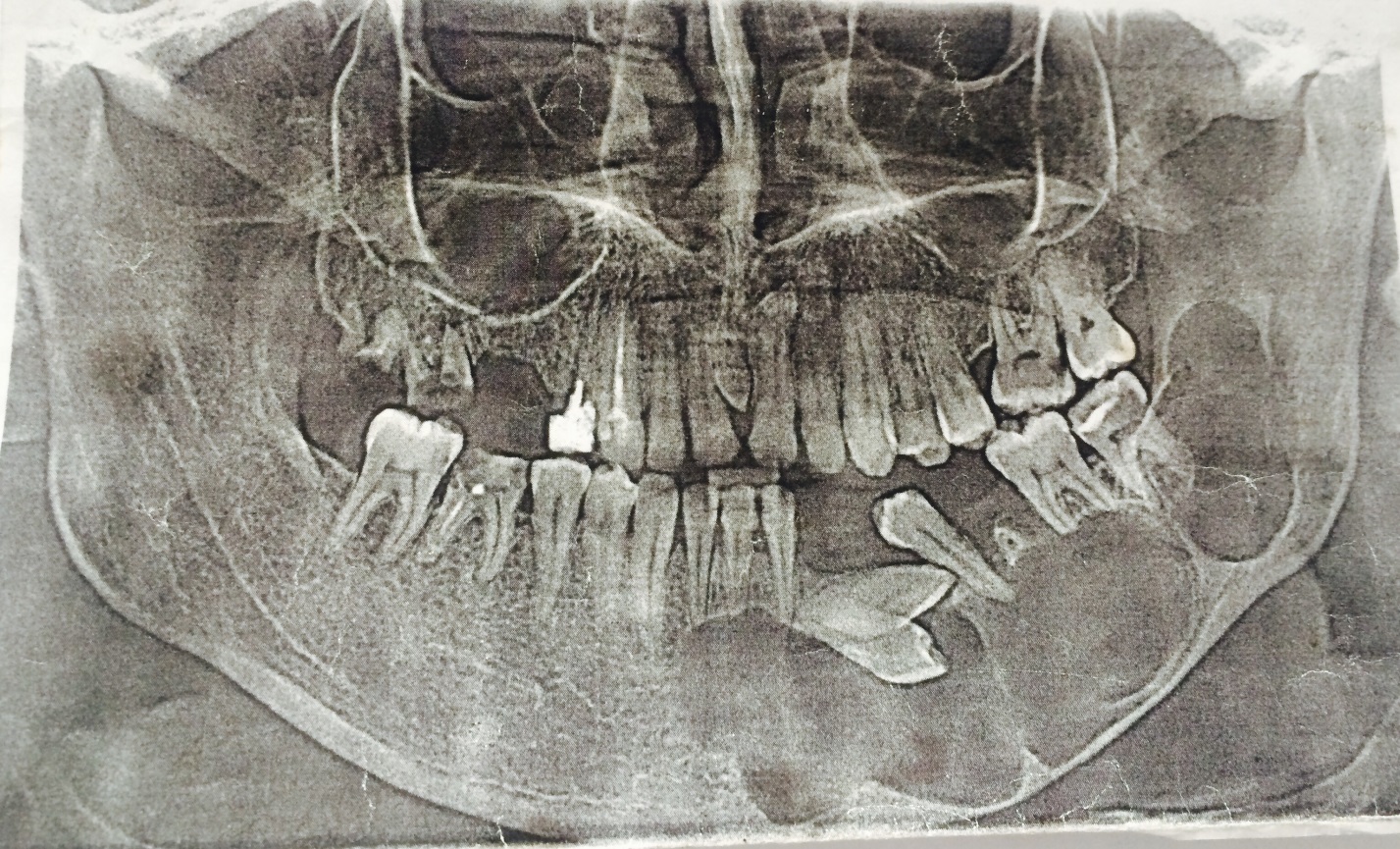 Вопросы:Поставьте предварительный диагноз.Проведите дифференциальную диагностику.Какие дополнительные исследования необходимо провести для постановки клинического диагноза и составления плана лечения?Задача 9. Больной, 47 лет, обратился в областную стоматологическую поликлинику с жалобами на боль и наличие припухлости в области десны на верхней челюсти справа, которая появилась три дня назад без видимых причин. Объективно: Открывание рта свободное, слизистая полости рта влажная, бледно-розового цвета. Температура тела 37,1°.При внешнем осмотре определяется незначительный отек верхней губы справа. В полости рта определяется выбухание слизистой оболочки в области 13, 12, 11, которая отечна, гиперемирована, пальпация болезненная. Флюктуация не определяется. Зуб 12 - под пломбой. При рентгенологическом исследовании определяется участок разрежения костной ткани с четкими границами, округлой формы, размером 2,0x2,5 см в области верхушек корней зубов 13, 12. В канале корня зуба 12 прослеживается пломбировочный материал на протяжении всей длины. Зуб 13 - интактен, периодоптальной щель у зуба 12 в области верхушки не определяется.Подчелюстные лимфатические узлы не увеличены, безболезненны.Зубная формулаВопросы:Поставьте диагноз и проведите его обоснование.Проведите дифференциальную диагностику.Наметьте план обследования и лечения.Задача 10. Больная, 35 лет, обратилась в областную стоматологическую поликлинику с целью санации полости рта, жалоб никаких не предъявляла. Из перенесенных заболеваний больная указывает на детские инфекции и простудные заболевания. В настоящее время считает себя здоровой.Объективно: Открывание рта свободное, слизистая полости рта влажная, бледно-розового цвета.При рентгенологическом исследовании выявлен участок разрежения костной ткани с четкими границами, округлой формы, размером 2,5x3,5 см в области верхушек корней 21, 22, 23, в корневых каналах этих зубов пломбировочный материал отсутствует. Электровозбудимость пульпы зубов 21, 23 снижена, зуба 22 - электровозбудимость отсутствует. При внешнем осмотре видимых отклонений от нормы не отмечается. Слизистая оболочка полости рта бледно-розового цвета. Деформации альвеолярного отростка не отмечается, 21, 22, 23 - неподвижны, пальпация в этой области безболезненна. В этой области отмечается незначительная деформация альвеолярного отростка и податливость кости за счет вздутия. Определяется симптом «пергаментного хруста».Подчелюстные лимфатические узлы не увеличены. Зубная формулаВопросы:Поставьте диагноз и проведите его обоснование.Проведите дифференциальную диагностику.Наметьте план обследования и лечения.Задача 11. Больная, 35 лет, поступила в отделение челюстно-лицевой хирургии ГКБ №1 с жалобами на наличие выбухания в области альвеолярного отростка нижней челюсти справа, повышение температуры тела до 37,2°, умеренные боли. Анамнез: Появление этого выбухания связывает с лечением зуба 45, которое проводилось 6 месяцев тому назад в районной стоматологической поликлиники. Больная также отмечает, что два года назад появилось образование в околоушной области справа, округлой формы, безболезненное, которое увеличивается в размерах. Образование ничем не беспокоит пациентку. Объективно: При пальпации в околоушно-жевательной области справа в проекции угла нижней челюсти определяется образование округлой формы, размером 3,0x3,0 см. Образование подвижное, безболезненное, плотной эластичной консистенции, поверхность не ровная. В полости рта определяется незначительная болезненность и гиперемия слизистой оболочки в области 45, 44, 43. Зуб 45 под пломбой. При пальпации также выявляется деформация альвеолярного отростка в области 45, 44, 43 за счет вздутия. Целостность костной ткани не нарушена. При рентгенологическом исследовании выявляется участок разрежения костной ткани с четкими контурами в области верхушек корней 45, 44, 43 округлой формы. Периодонтальная щель у 45 не прослеживается. Корневой канал не запломбирован.Зубная формулаВопросы:Дообследуйте больного.Поставьте диагноз и проведите его обоснование.Проведите дифференциальную диагностику.Составьте план лечения.Задача 12. Больной, 50 лет, обратился в приемное отделение ГКБ №1 с жалобами на ноющие боли и появление припухлости в области верхней челюсти соответственно 21, 22, 23 зубам. Повышение температуры тела до 37,5°.Анамнез: Больным себя считает три дня, когда появилась небольшая припухлость и верхней губы и умеренные боли в области верхней челюсти. Появление этих симптомов связывает с переохлаждением. Объективно: Открывание рта свободное, безболезненное. Определяется гиперемия, отечность и болезненность десны с вестибулярной стороны в области 21, 22, 23 зубов.Зубы 21, 22, 23 под пломбами. Перкуссия зуба 22, 23 умеренно болезненна, зуба 21 – безболезненна. Отмечается незначительная деформация альвеолярного отростка слева во фронтальном отделе. Имеется податливость кости и вздутие альвеолярного отростка, определяется симптом «пергаментного хруста». При рентгенологическом исследовании виден участок разрежения костной ткани в области верхушек корней 22, 23, округлой формы с четкими контурами, в каналах зубов прослеживается пломбировочный материал на 2/3 длины корней. У 22-периодонтальная щель не прослеживается.Зубная формулаВопросы:Предложите план дополнительного обследования.Поставьте диагноз. Проведите дифференциальную диагностику.Составьте алгоритм комплексного лечения диагностируемой Вами хирургической патологии.Задача 13. В детскую стоматологическую поликлинику обратились родители с ребенком 13 лет с жалобами на увеличение языка, отказ ребенка от еды, повышение температуры тела до 38°С.Анамнез заболевания: Два дня тому назад ребенок пожаловался на болезненность языка во время еды, а на следующий день почти ничего не ел. Тогда же к вечеру у ребенка наблюдался озноб, температура тела поднялась до 38,5°С. Мама не исключает травму языка, так как у ребенка вредная привычка - «грызет ручки, карандаши».Анамнез жизни: Ребенок родился от третьей беременности, доношенным, в состоянии синей асфиксии, находился на грудном вскармливании до 6 месяцев. Первые зубы прорезались в 8 месяцев.Из перенесенных заболеваний в амбулаторной карте отмечены: острые респираторные заболевания, ветряная оспа, фолликулярная ангина.Объективно: Ребенок вялый, кожные покровы бледные, рот приоткрыт, кончик языка выступает между зубами. Пальпируются увеличенные поднижнечелюстные лимфатические узлы с обеих сторон умеренно болезненные при пальпации. В полости рта: язык увеличен, слегка асимметричен, обложен белесоватым налетом, боковые поверхности его и кончик багрово-красного цвета. В толще языка пальпируется плотный, резко болезненный ограниченный инфильтрат, занимающий среднюю треть языка, больше справа. На боковой поверхности языка справа определяется очаг флюктуации. Коронки зубов 11, 21 разрушены, на десне в проекции корня 21 свищ с умеренным гнойным отделяемым, перкуссия зубов умеренно болезненна.  Зубная формулаВопросы:Предложите план дополнительного обследования.Поставьте диагноз. Проведите дифференциальную диагностику.Составьте алгоритм комплексного лечения диагностируемой Вами хирургической патологии.Задача 14. Больной К., 16-ти лет, обратился в детскую стоматологическую поликлинику.Жалобы на постоянные боли в области зуба 46 пульсирующего характера, усиливающиеся при прикосновении к зубу. Боли иррадиируют по ходу тройничного нерва. Со слов больного, зуб кажется «выросшим». Больной отмечает слабость, плохой сон, повышение температуры тела до 38°С, головную боль.Из перенесенных заболеваний отмечает: ОРВИ, ветряную оспу.Объективно: Наблюдается асимметрия лица за счет отека мягких тканей правой щеки. Открывание рта ограничено. Дыхание ротовое. Зуб 46 изменен в цвете. На жевательной поверхности 46 имеется кариозная полость сообщающаяся с полостью зуба. Зондирование стенок и дна полости зуба, а также устья корневых каналов не вызывает боли. Наблюдается патологическая подвижность зуба 46 I степени. Перкуссия 46 зуба и пальпация десны в области проекции верхушки корня пораженного зуба болезненны. Десна и переходная складка в области 46 и смежных зубов 47, 45, 44 отечна, гиперемирована, выбухает. Подчелюстные и подбородочные лимфатические узлы увеличены, болезненны при пальпации, подвижны. Открывание рта ограничено.В области левой щеки кожа резко изменена, бугристая за счет выбухающих каверн, имеет синюшно-багровую окраску. Ткани пораженного участка лица увеличены в объеме. При сдавливании пальцами она уменьшается в размерах, бледнеет. После прекращения давления образование наполняется кровью, принимает прежний вид, форму и размеры. При пальпации обнаруживаются ангиолиты.Зубная формулаВопросы:Дообследуйте больного. Проведите дифференциальную диагностику.Поставьте окончательный диагноз. Составьте план лечения.Задача 15. Мальчик 15 лет обратился в детскую стоматологическую поликлинику.Жалобы на боли в полости рта во время приема пищи, жжение, кровоточивость десен. Из анамнеза выявлено, что четыре дня назад появились боли в горле при глотании, ограничение открывания рта, а также сухость во рту, жжение, боль в деснах. При объективном обследовании наблюдается: бледность кожных покровов, общее состояние ребенка средней тяжести, повышение температуры тела — 38,2°. Ротовая щель пропускает два см.На зубах верхней и нижней челюсти 23, 24, 25, 26, 27, 33, 34, 35, 36, 37 отложение зубного налета и зубного камня. Межзубные десневые сосочки и краевая часть десны в области 23, 24, 25, 26, 27, 33, 34, 35, 36, 37 зубов гиперемированы, отечны, изъязвлены, покрыты некротическим налетом, отмечается неприятный запах изо рта. Подчелюстные лимфатические узлы в левой и правой поднижнечелюстных областях увеличены, болезненны при пальпации, спаяны с подлежащими тканями. В правой подчелюстной области определяется инфильтрат размером 5х5 см болезненный при пальпации. В центре инфильтрата очаг размягчения. Зубная формула Вопросы:Дообследуйте больного.Поставьте диагноз и обоснуйте его. Укажите заболевания, с которыми необходимо провести дифференциальную диагностику.Составьте план лечения и профилактики данного заболевания.Задача 16. Мама О-ва А.О., 33 лет, обратилась с ребенком 10 лет в приемное отделение ОДКБ с жалобами на несмыкание губ.Анамнез: девочка родилась в срок. Вскармливание искусственное. Часто болела (грипп, ОРЗ, корь). В возрасте 8 лет была травма 11, 21 зубов, по поводу которой к врачу-стоматологу не обращались. Вредная привычка: ротовое дыхание.При внешнем осмотре: отмечается несмыкание губ, рот полуоткрыт. Верхняя губа приподнята.Объективно: В полости рта: в области 41, 31, 21, 11, 21, 22, 23, 24, 33, 23, 13, 41, 42, 43, 44 зубов имеется вертикальная щель — 5 мм.Имеется укороченная уздечка языка. Уздечка верхней губы располагается низко, начинаясь непосредственно от межзубного сосочка. Соотношение 36, 46, 16, 26 – фиссурно-бугорковое; 11, 21 изменены в цвете (потемнели). Слизистая оболочка в области 11, 21 цианотична. Коронки 11, 21 — интактны, но потемнели. ЭОД = 180 мкА. Перкуссия безболезненна, подвижность I степени. На R-грамме — корни 11, 21 сформированы на 1/2, стенки истончаются к апикальной части, апикальные отверстия широкие. В апикальной части 11, 21 деструкция костной ткани с нечеткими границами.Зубная формула                             Вопросы:Поставьте клинический диагноз.Проведите дифференциальную диагностику.Сформулируйте тактику врача стоматолога-хирурга.Опишите этапы операции пластики уздечки языка и верхней губы (обезболивание, техника операции, осложнения).Задача 17. Мама Е-ва И.О., 43 лет, обратилась с ребенком 8 лет в приемное отделение ОДКБ. Со слов мамы ребенок болен 4 дня, когда появились боли в проекции зуба 84. Боли были постоянными, усиливались при накусывании на зуб. Через два дня боли в зубе стихли, но появилась припухлость правой щечной области, повысилась температура тела до 37,8°С. За последние два дня припухлость значительно увеличилась, стала болезненной при пальпации.Жалобы на припухлость в правой щечной области, повышение температуры тела.Объективно: Температура тела 37,5°С. Общее состояние ребенка удовлетворительное, сознание ясное, самочувствие хорошее. При внешнем осмотре: асимметрия лица за счет припухлости в правой щечной области, кожа в цвете не изменена, в складку собирается, пальпируется увеличенный правый поднижнечелюстной лимфоузел, слегка болезненный, подвижный.В полости рта: Открывание рта свободное. Прикус нейтральный.Объективно: выбухание по переходной складке нижнего свода преддверия на уровне 46, 85, 84, слизистая гиперемирована. Пальпаторно определяется болезненный инфильтрат с очагом флюктуации в центре. Из-под десневого края ранее леченных 85 и 84 выделяется гной. 85 и 84 — подвижность II степени. 46 — интактный, устойчив.Зубная формулаВопросы:Какие дополнительные методы исследования необходимо провести для постановки окончательного диагноза?Проведите дифференциальную диагностику.Поставьте окончательный клинический диагноз с указанием нозологической формы, этиологии, локализации, клинического течения процесса, назначьте лечение.Задача 18. Мама К-ва М.И., 46 лет, обратилась в приемное отделение ОДКБ с ребенком 12 лет.Жалобы на сухость в полости рта, припухлость в левой околоушно-жевательной области, повышение температуры тела до 38°С.Развитие настоящего заболевания. Ребенок болен 3 дня, когда впервые появилась припухлость в левой околоушно-жевательной области, которая постепенно увеличивалась. Два дня назад повысилась температура, ночь не спала. Данные проявления были 3 и 6 месяцев тому назад, но в меньшей степени. Припухлость околоушно-жевательной области самостоятельно купировалась в течение недели после наложения компресса. К врачу не обращалась, не лечилась.Объективно: Температура — 37,6°, левая околоушная слюнная железа увеличена в объеме, пальпация ее болезненна, кожа над ней слегка гиперемирована.В полости рта: Слизистая оболочка полости рта гиперемирована, обнаружен диффузный катаральный стоматит, пылающий зев. Язык отечен, обложен плотным сероватым налетом. 13, 23 расположены вестибулярно, в положении супраокклюзии. Места в зубном ряду недостаточно на 1/2 ширины зуба. Верхний зубной ряд перекрывает нижний более чем l/3 коронки нижних резцов.В зубе 15 глубокая кариозная полость, небная стенка кариозной полости разрушена, полость зуба вскрыта. Зондирование и перкуссия зуба 15 безболезненны. В проекции корня зуба 15 гиперемия по переходной складке, имеется свищевой ход со скудным гнойным отделяемым. Зубная формулаВопросы:Поставьте и обоснуйте основной клинический диагноз. Проведите дифференциальную диагностику данного заболевания. Проведите лечение диагностированной Вами хирургической патологии.Задача 19. Девочка, 14 лет, направлена на консультацию в приемное отделение ОДКБ к врачу детскому челюстно-лицевому хирургу.Жалобы: на затруднение приема пищи, открывание рта и боль в правой околоушно-жевательной области.Анамнез жизни: Родилась недоношенной. Плохо прибавляла в весе. С первых дней вскармливалась смесями из бутылочки с соской. Часто болела ОРЗ, воспалением легких. Анамнез: три дня назад ребенок получил удар в подбородок при падении с качелей, после которого вначале появилась резкая боль при открывании рта, а затем ограничение открывания рта до 1 см между резцами. Сознание не теряла, рвоты и тошноты не было. Обстоятельства травмы помнит.Объективно: Асимметрия лица за счет припухлости в околоушно-жевательной области справа, при пальпации там же определяется выраженная болезненность. Кожа в данной области багрово-синюшного цвета, симптомов размягчения нет. Открывание рта ограниченно, болезненно. Ротовая щель пропускает до 1 см между резцами. Жевание на правой стороне болезненно. Надавливание на подбородок вызывает усиление боли в области височно-нижнечелюстного сустава справа.В полости рта: Зубные ряды правильной формы, нарушение прикуса справа. Между 11 и 21 зубами щель 6 мм, уздечка верхней губы располагается низко, начинается непосредственно от межзубного сосочка. Коронки 11 и 21 зубов параллельны, 13 и 23 зубы не прорезались. Перкуссия корня 36 зуба – безболезненна.Слизистая оболочка полости рта бледно-розового цвета, при пальпации ветви нижней челюсти справа и за бугром верхней челюсти отмечается болезненность.Зубная формулаБольной выполнена компьютерная томография правого височно-нижнечелюстного сустава в формате 3D. Данные компьютерного томографического исследования представлены на снимках.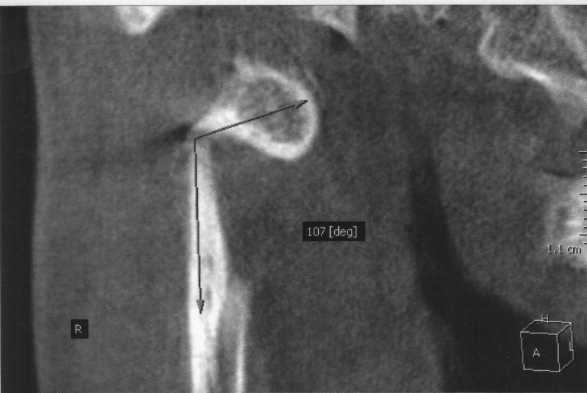 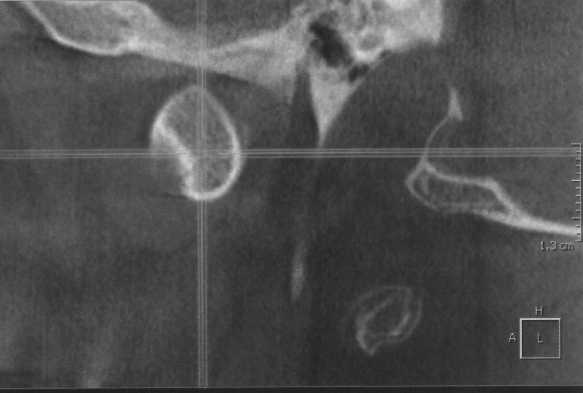 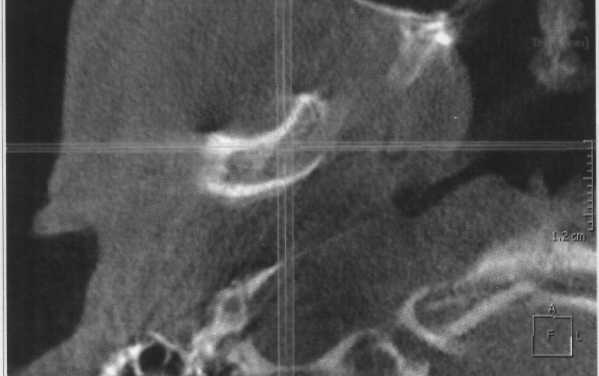 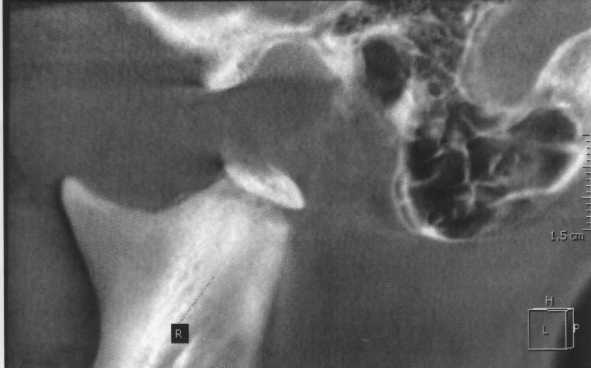 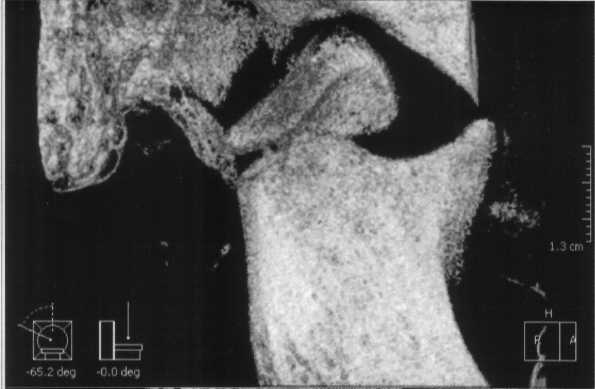 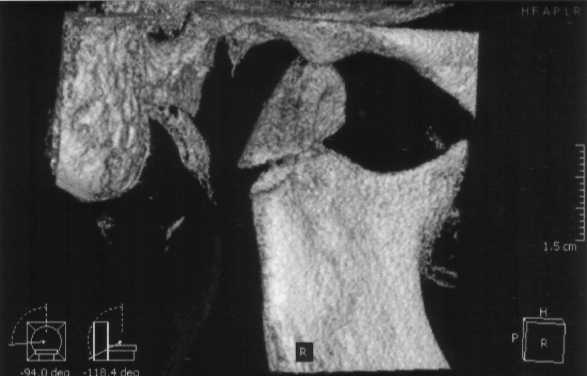 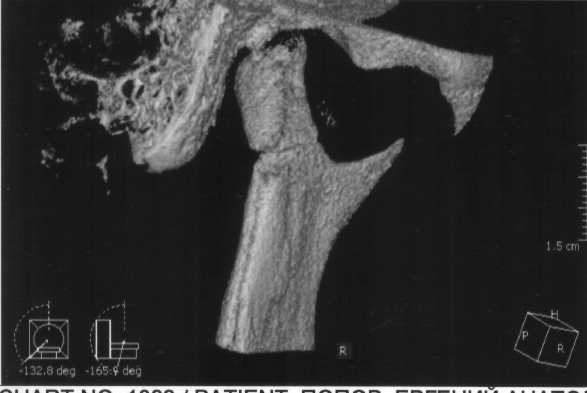 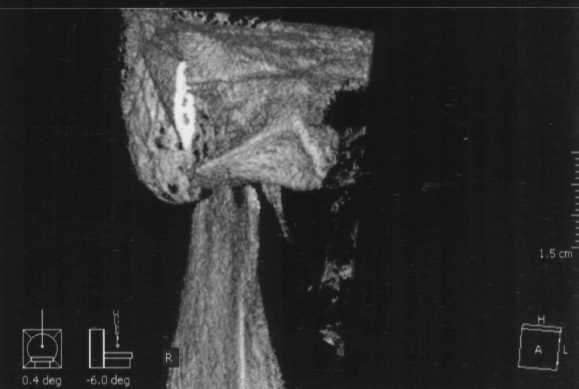 Вопросы:Обоснуйте и поставьте клинический диагноз. Проведите дифференциальную диагностику.Наметьте план обследования и лечения.Задача 20. Больной Ш., 12 лет, обратился в детскую стоматологическую поликлинику с жалобами на подвижность нижних фронтальных зубов, затрудненное откусывание пищи.Развитие настоящего заболевания: Ребенок родился от второй беременности, доношенным, в состоянии синей асфиксии, находился на грудном вскармливании до 6 месяцев. Первые зубы прорезались в 8 месяцев, были неустойчивыми и выпадали. Из перенесенных заболеваний в амбулаторной карте отмечены: острые респираторные заболевания, ветряная оспа, фолликулярная ангина, эпидемический паротит; 6 месяцев — мелкоочаговая двусторонняя пневмония, гипотрофия II степени, рахит II степени, анемия II стадии, двусторонний катаральный отит. В раннем детстве, дошкольном возрасте ребенку назначали антибиотики в массивных дозах: пенициллин, стрептомицин, биомицин, эритромицин, сульфаниламидные препараты и витамин D. Ребенок отставал в физическом развитии. Зубы начал лечить в возрасте 4 лет.Объективно: конфигурация лица не нарушена, открывание рта свободное, откусывание и жевание пищи болезненно из-за подвижности нижних фронтальных зубов.В полости рта: Из-за отсутствия места на 1/2 ширины коронки 13, 23 располагаются вестибулярно. Саггитальная щель отсутствует. Переходная складка на уровне 85, 84 зубов сглажена, безболезненна, при пальпации — симптом «пергаментного хруста». Слизистая оболочка над припухлостью не изменена.На 16, 26, 46, 42, 32, 36 зубах отмечаются множественные чашеобразные углубления в пределах эмали различной величины и формы, расположенные параллельно режущему краю зуба, 42, 32 зубы имеют светло-коричневый оттенок.На ортопантомограмме костей лицевого скелета: 11, 21 зубы представлены рудиментарными образованиями, расположенными в толще альвеолярного отростка. 15, 14, 24, 25 зубы имеют укороченные корни, верхушки их не закрыты; в области 85, 84 зубов определяется множество мелких полостей, отделенных друг от друга костными перегородками различной толщины. Зачатки 45, 44 зубов смещены в сторону. Альвеолярный отросток имеет крупнопетлистое строение.Проведенная пункция альвеолярного отростка в проекции корней 85 зуба. Получено содержимое бурого цвета в количестве 1 мл.Зубная формулаВопросы:Поставьте и обоснуйте клинический диагноз.Проведите дифференциальную диагностику.Составьте план лечения.Критерии оценивания, применяемые на итоговой аттестацииОбразец чек листа для сдачи первого этапа Государственной итоговой аттестацииКартакомплексной оценки практических навыков при работе с пациентомИТОГОВАЯ ОЦЕНКАМаксимальное количество баллов 	– 60 баллов«Отлично» 					– 50-60 баллов«Хорошо» 					– 40-49 баллов«Удовлетворительно» 			– 30-39 балловОбразец экзаменационного билета для проведения второго этапа Государственной итоговой аттестацииТаблица соответствия результатов обучения по дисциплине и оценочных материалов, используемых на промежуточной аттестацииПООО1817161514131211212223242526272848474645444342413132333435363738ОООКИКПООО1817161514131211212223242526272848474645444342413132333435363738ОООКИК1817161514131211212223242526272848474645444342413132333435363738ПСПОППОО1817161514131211212223242526272848474645444342413132333435363738СПСПКОКПО1817161514131211212223242526272848474645444342413132333435363738СПППООООО1817161514131211212223242526272848474645444342413132333435363738ОПКИКОО1817161514131211212223242526272848474645444342413132333435363738ОПККОПО1817161514131211212223242526272848474645444342413132333435363738ОККОПП1817161514131211212223242526272848474645444342413132333435363738ПССССОО1817161514131211212223242526272848474645444342413132333435363738ПОПППО1817161514131211212223242526272848474645444342413132333435363738PtPt17161514131211212223242526274746454443424131323334353637ПППППППП17161514131211212223242526274746454443424131323334353637PtППП17161514131211212223242526274746454443424131323334353637ССПП/С161514131211212223242526468584834241313273343536165554531211212263646526468584834241313273747536ППССPtППП161514131211212223242526464544434241313233343536ПППОО17161514131211212223242526274746454443424131323334353637СRОО161514131211212223242526468584834241313273347536ССПППФорма контроля Критерии оцениванияПрием практических навыковОценкой «ОТЛИЧНО» оценивается ответ, который показывает, что обучающийся свободно комментирует выполняемые действия (умения), отвечает на вопросы экзаменатора.Прием практических навыковОценкой «ХОРОШО» оценивается ответ, который показывает, что обучающийся в комментариях выполняемых действий дает не значительные пропуски, не грубые ошибки.Прием практических навыковОценкой «УДОВЛЕТВОРИТЕЛЬНО» оценивается ответ, который показывает, что обучающийся в комментариях выполняемых действий допускает две или три ошибки, могут быть не большие затруднения при ответах на вопросы преподавателя.Прием практических навыковОценкой «НЕУДОВЛЕТВОРИТЕЛЬНО» оценивается ответ, который показывает, что обучающийсяЗатрудняется прокомментировать выполненные действия (умения) и/или допускает грубые ошибки, затрудняются отвечать на вопросы преподавателяСобеседованиеОценкой «ОТЛИЧНО» оценивается ответ, который показывает прочные знания основных вопросов изучаемого материала, отличается глубиной и полнотой раскрытия темы; владение терминологическим аппаратом; умение объяснять сущность явлений, процессов, событий, делать выводы и обобщения, давать аргументированные ответы, приводить примеры; свободное владение монологической речью, логичность и последовательность ответа.СобеседованиеОценкой «ХОРОШО» оценивается ответ, обнаруживающий прочные знания основных вопросов изучаемого материла, отличается глубиной и полнотой раскрытия темы; владение терминологическим аппаратом; умение объяснять сущность явлений, процессов, событий, делать выводы и обобщения, давать аргументированные ответы, приводить примеры; свободное владение монологической речью, логичность и последовательность ответа. Однако допускается одна - две неточности в ответе.СобеседованиеОценкой «УДОВЛЕТВОРИТЕЛЬНО» оценивается ответ, свидетельствующий в основном о знании изучаемого материала, отличающийся недостаточной глубиной и полнотой раскрытия темы; знанием основных вопросов теории; слабо сформированными навыками анализа явлений, процессов, недостаточным умением давать аргументированные ответы и приводить примеры; недостаточно свободным владением монологической речью, логичностью и последовательностью ответа. Допускается несколько ошибок в содержании ответа.СобеседованиеОценкой «НЕУДОВЛЕТВОРИТЕЛЬНО» оценивается ответ, обнаруживающий незнание изучаемого материла, отличающийся неглубоким раскрытием темы; незнанием основных вопросов теории, несформированными навыками анализа явлений, процессов; неумением давать аргументированные ответы, слабым владением монологической речью, отсутствием логичности и последовательности. Допускаются серьезные ошибки в содержании ответа.№Перечень оцениваемых практических навыковОценка в баллахОценка в баллахОценка в баллахКоэффициентСумма баллов1.Расспрос жалоб21012.Анамнез заболевания и жизни21023.Организация рабочего места врача-хирурга-стоматолога21014.Методика осмотра больного21015.Осмотр полости рта21016.Написание зубной формулы21017.Трактовка данных объективного обследования челюстно-лицевой области21028.Составление плана обследования (дообследования)21019.Формулировка и структурирование диагноза210310.Составление программы лечения основного заболевания210211.Определение тактики и стратегии ведения больного210212.Чтение дентальных рентгенограмм, рентгенограмм костей лица, сиалограмм210113.Планирование обезболивания210214.Выполнение операции удаления зуба щипцами и элеваторами210315.Местные способы остановки кровотечения после операции удаления зуба210216.Оформление амбулаторной карты стоматологического больного210217.Планирование мероприятий по профилактике210118.Определение показаний к госпитализации больного в специализированный стационар210119.Соблюдение принципов деонтологии210120.ИТОГО (баллов)федеральное государственное бюджетное образовательное учреждение высшего образования «Оренбургский государственный медицинский университет» Министерства здравоохранения Российской ФедерацииЭтап государственного экзамена:Экзамен в устной форме по экзаменационным билетамУровень образования: высшее образование - подготовка кадров высшей квалификации Специальность: «31.08.69 Челюстно-лицевая хирургия»БИЛЕТ № 11. Одонтогенные абсцессы и флегмоны челюстно-лицевой области. Классификация. Клиника, диагностика, принципы лечения.2. Одонтогенные раки (одонтогенные саркомы). Диагностика, принципы лечения.3. Клиническая ситуация. Больной, 62 лет, обратился в приемное отделение ГКБ №1 с жалобами на наличие припухлости в правой подчелюстной области, которую обнаружил четыре месяца назад. За это время припухлость значительно увеличилась в размерах и появилась боль во время приема пищи. Анамнез жизни: Несколько лет назад больному проводилась операция удаления конкремента из протока поднижнечелюстной слюнной железы справа. Больной страдает язвенной болезнью желудка, имеется аденома предстательной железы. Объективно: Открывание рта свободное, безболезненное, глотание и жевание не нарушено. Температура тела 36,5°.Правая подчелюстная железа значительно увеличена в размерах, болезненная, плотной консистенции, несмещаемая, кожные покровы над ней не изменены. Слюна из правого вартанова протока не выделяется. При рентгенологическом исследовании дна полости рта теней конкрементов не выявлено. Пальпируются увеличенные поднижнечелюстные лимфатические узлы справа, ограниченно подвижные, безболезненные. У больного имеются участки лейкоплакии на слизистой оболочке щечных областей по линии смыкания зубов.	Зубная формулаВопросы:Наметьте план обследования.Поставьте диагноз и проведите его обоснование.Проведите дифференциальную диагностику.Наметьте план обследования и лечения.Заведующий кафедрой стоматологии и челюстно-лицевой хирургиид.м.н., профессор								А.А. МатчинПредседатель учебно-методической комиссии по подготовке кадров высшей квалификациид.м.н., профессор								Г.Ю. ЕвстифееваДекан факультета подготовки кадров высшей квалификации             к.м.н., доцент								И.В. Ткаченко №Проверяемая компетенцияИндикаторДескрипторКонтрольно-оценочное средство (номер вопроса/практического задания)1УК-1. Способен критически и системно анализировать возможности и способы применения достижения в области медицины и фармации в профессиональном контекстеИнд.УК1.1.Проведение анализа достижений в области медицины и фармацииЗнать: основные достижения в области челюстно-лицевой хирургииВопросы 1-701УК-1. Способен критически и системно анализировать возможности и способы применения достижения в области медицины и фармации в профессиональном контекстеИнд.УК1.1.Проведение анализа достижений в области медицины и фармацииУметь: пользоваться профессиональными источниками информации, а также анализировать полученные данныеЗадачи 1-201УК-1. Способен критически и системно анализировать возможности и способы применения достижения в области медицины и фармации в профессиональном контекстеИнд.УК1.1.Проведение анализа достижений в области медицины и фармацииВладеть: технологией сравнительного анализа – дифференциально-диагностического поиска на основании профессиональных источников информацииЗадачи 1-201УК-1. Способен критически и системно анализировать возможности и способы применения достижения в области медицины и фармации в профессиональном контекстеИнд.УК1.2.Определение возможностей и способов применения достижений в области медицины и фармации в профессиональном контекстеЗнать: методологию системного подхода при анализе достижений в области медицины и фармацииВопросы 1-701УК-1. Способен критически и системно анализировать возможности и способы применения достижения в области медицины и фармации в профессиональном контекстеИнд.УК1.2.Определение возможностей и способов применения достижений в области медицины и фармации в профессиональном контекстеУметь: анализировать альтернативные варианты решения исследовательских задач и оценивать перспективность реализации этих вариантовЗадачи 1-201УК-1. Способен критически и системно анализировать возможности и способы применения достижения в области медицины и фармации в профессиональном контекстеИнд.УК1.2.Определение возможностей и способов применения достижений в области медицины и фармации в профессиональном контекстеВладеть: навыком использования абстрактного мышления при решении проблем, возникающих при выполнении исследовательских работ, навыками отстаивания своей точки зренияЗадачи 1-202УК-2. Способен разрабатывать, реализовывать проект и управлять имИнд.УК2.1.Разработка проектов, в том числе в условиях неопределенностиЗнать: правила и приемы разработки проектов.Вопросы 1-702УК-2. Способен разрабатывать, реализовывать проект и управлять имИнд.УК2.1.Разработка проектов, в том числе в условиях неопределенностиУметь определять проблемное поле проекта и возможные риски с целью разработки превентивных мер по их минимизацииЗадачи 1-202УК-2. Способен разрабатывать, реализовывать проект и управлять имИнд.УК2.1.Разработка проектов, в том числе в условиях неопределенностиВладеть навыками мониторинга и контроля над осуществлением проектаЗадачи 1-202УК-2. Способен разрабатывать, реализовывать проект и управлять имИнд.УК2.2.Реализация проектов в сфере профессиональной деятельностиЗнать: основы проектного менеджмента и международные стандарты управления проектомВопросы 1-702УК-2. Способен разрабатывать, реализовывать проект и управлять имИнд.УК2.2.Реализация проектов в сфере профессиональной деятельностиУметь: разрабатывать проект в области медицины и критерии его эффективностиЗадачи 1-202УК-2. Способен разрабатывать, реализовывать проект и управлять имИнд.УК2.2.Реализация проектов в сфере профессиональной деятельностиВладеть: навыками управления проектом в области медициныЗадачи 1-203УК-3. Способен руководить работой команды врачей, среднего и младшего медицинского персонала, организовывать процесс оказания медицинской помощи населениюИнд.УК3.1.Руководство работой команды врачей, среднего и младшего медицинского персоналаЗнать: обязанности работы врачей,  среднего и младшего медицинского персоналаВопросы 1-703УК-3. Способен руководить работой команды врачей, среднего и младшего медицинского персонала, организовывать процесс оказания медицинской помощи населениюИнд.УК3.1.Руководство работой команды врачей, среднего и младшего медицинского персоналаУметь: организовывать работу врачей, среднего и младшего персоналаЗадачи 1-203УК-3. Способен руководить работой команды врачей, среднего и младшего медицинского персонала, организовывать процесс оказания медицинской помощи населениюИнд.УК3.1.Руководство работой команды врачей, среднего и младшего медицинского персоналаВладеть: навыками по организации работы врачей, среднего и младшего персоналаЗадачи 1-203УК-3. Способен руководить работой команды врачей, среднего и младшего медицинского персонала, организовывать процесс оказания медицинской помощи населениюИнд.УК3.2.Организация процесса оказания медицинской помощи населениюЗнать: принципы организации процесса оказания медицинской помощи и методы руководства работой младшего и среднего медицинского персоналаВопросы 1-703УК-3. Способен руководить работой команды врачей, среднего и младшего медицинского персонала, организовывать процесс оказания медицинской помощи населениюИнд.УК3.2.Организация процесса оказания медицинской помощи населениюУметь: организовывать процесс оказания медицинской помощи, руководить и контролировать работу младшего и среднего медицинского персоналаЗадачи 1-203УК-3. Способен руководить работой команды врачей, среднего и младшего медицинского персонала, организовывать процесс оказания медицинской помощи населениюИнд.УК3.2.Организация процесса оказания медицинской помощи населениюВладеть: навыками по организации процесса оказания медицинской помощи пациентам с заболеваниями и повреждениями челюстно-лицевой областиЗадачи 1-203УК-3. Способен руководить работой команды врачей, среднего и младшего медицинского персонала, организовывать процесс оказания медицинской помощи населениюИнд.УК3.3. Разрешение конфликтов в коллективеЗнать: основы конфликтологии и умеет разрешать конфликты внутри командыВопросы 1-703УК-3. Способен руководить работой команды врачей, среднего и младшего медицинского персонала, организовывать процесс оказания медицинской помощи населениюИнд.УК3.3. Разрешение конфликтов в коллективеУметь: мотивировать  и оценивать вклад каждого члена команды в результат коллективной деятельностиЗадачи 1-203УК-3. Способен руководить работой команды врачей, среднего и младшего медицинского персонала, организовывать процесс оказания медицинской помощи населениюИнд.УК3.3. Разрешение конфликтов в коллективеВладеть: навыками по решению конфликтов в коллективеЗадачи 1-204УК-4. Способен выстраивать взаимодействие в рамках своей профессиональной деятельностиИнд.УК4.1.Построение профессионального взаимодействия с учетом социокультурных особенностей коллег и пациентовЗнать: основы социопсихологии и умеет выстраивать свое поведение в соответствии с учётом норм социокультурного взаимодействияВопросы 1-704УК-4. Способен выстраивать взаимодействие в рамках своей профессиональной деятельностиИнд.УК4.1.Построение профессионального взаимодействия с учетом социокультурных особенностей коллег и пациентовУметь: поддерживать профессиональные отношения с представителями различных этносов, религий и культурЗадачи 1-204УК-4. Способен выстраивать взаимодействие в рамках своей профессиональной деятельностиИнд.УК4.1.Построение профессионального взаимодействия с учетом социокультурных особенностей коллег и пациентовВладеть: приёмами профессионального взаимодействия с учётом социокультурных особенностей коллег и пациентовЗадачи 1-204УК-4. Способен выстраивать взаимодействие в рамках своей профессиональной деятельностиИнд.УК4.2. Ведение документации, деловой переписки с учетом особенностей стилистики официальных и неофициальных писем и социокультурных различий в оформлении корреспонденцииЗнать: правила и стандарты оформления документации, деловой переписки с учетом особенностей стилистики официальных и неофициальных писем и социокультурных различий в оформлении корреспонденцииВопросы 1-704УК-4. Способен выстраивать взаимодействие в рамках своей профессиональной деятельностиИнд.УК4.2. Ведение документации, деловой переписки с учетом особенностей стилистики официальных и неофициальных писем и социокультурных различий в оформлении корреспонденцииУметь: вести деловую переписку с учетом особенностей стилистики официальных и неофициальных писем и социокультурных различий в оформлении корреспонденцииЗадачи 1-204УК-4. Способен выстраивать взаимодействие в рамках своей профессиональной деятельностиИнд.УК4.2. Ведение документации, деловой переписки с учетом особенностей стилистики официальных и неофициальных писем и социокультурных различий в оформлении корреспонденцииВладеть: навыками по ведению документации и деловой перепискиЗадачи 1-204УК-4. Способен выстраивать взаимодействие в рамках своей профессиональной деятельностиИнд.УК4.3. Представление своей точки зрения при деловом общении и в публичных выступленияхЗнать: структуру публичных выступлений.Вопросы 1-704УК-4. Способен выстраивать взаимодействие в рамках своей профессиональной деятельностиИнд.УК4.3. Представление своей точки зрения при деловом общении и в публичных выступленияхУметь: представлять свою точку зрения по лечению и реабилитации пациентов с заболеваниями и повреждениями челюстно-лицевой области.Задачи 1-204УК-4. Способен выстраивать взаимодействие в рамках своей профессиональной деятельностиИнд.УК4.3. Представление своей точки зрения при деловом общении и в публичных выступленияхВладеть: навыками по организации и выступлению с научными докладамиЗадачи 1-205УК-5. Способен планировать и решать задачи собственного профессионального и личностного развития, включая задачи изменения карьерной траекторииИнд.УК5.1. Определение приоритетов собственной деятельности, личностного развития и профессионального ростаЗнать: методы и способы личностного развития и профессионального ростаВопросы 1-705УК-5. Способен планировать и решать задачи собственного профессионального и личностного развития, включая задачи изменения карьерной траекторииИнд.УК5.1. Определение приоритетов собственной деятельности, личностного развития и профессионального ростаУметь: определять приоритеты собственной деятельности, личностного развития и профессионального ростаЗадачи 1-205УК-5. Способен планировать и решать задачи собственного профессионального и личностного развития, включая задачи изменения карьерной траекторииИнд.УК5.1. Определение приоритетов собственной деятельности, личностного развития и профессионального ростаВладеть: навыками личностного развития и профессионального ростаЗадачи 1-205УК-5. Способен планировать и решать задачи собственного профессионального и личностного развития, включая задачи изменения карьерной траекторииИнд.УК5.2. Определение целей собственного профессионального и личностного развитияЗнать: цели собственного профессионального и личностного развитияВопросы 1-705УК-5. Способен планировать и решать задачи собственного профессионального и личностного развития, включая задачи изменения карьерной траекторииИнд.УК5.2. Определение целей собственного профессионального и личностного развитияУметь: намечать ближние и стратегические цели собственного профессионального и личностного развитияЗадачи 1-205УК-5. Способен планировать и решать задачи собственного профессионального и личностного развития, включая задачи изменения карьерной траекторииИнд.УК5.2. Определение целей собственного профессионального и личностного развитияВладеть: методами объективной оценки собственного профессионального и личностного развития, включая задачи изменения карьерной траекторииЗадачи 1-205УК-5. Способен планировать и решать задачи собственного профессионального и личностного развития, включая задачи изменения карьерной траекторииИнд.УК5.3. Осознанно выбирает направление собственного профессионального и личностного развития и минимизирует возможные риски при изменении карьерной траекторииЗнать: основные характеристики, методы и способы собственного профессионального и личностного развития, включая задачи изменения карьерной траекторииВопросы 1-705УК-5. Способен планировать и решать задачи собственного профессионального и личностного развития, включая задачи изменения карьерной траекторииИнд.УК5.3. Осознанно выбирает направление собственного профессионального и личностного развития и минимизирует возможные риски при изменении карьерной траекторииУметь: осознанно выбирать направление собственного профессионального и личностного развития и минимизировать возможные риски при изменении карьерной траекторииЗадачи 1-205УК-5. Способен планировать и решать задачи собственного профессионального и личностного развития, включая задачи изменения карьерной траекторииИнд.УК5.3. Осознанно выбирает направление собственного профессионального и личностного развития и минимизирует возможные риски при изменении карьерной траекторииВладеть: приёмами самореализации в профессиональной и других сферах деятельностиЗадачи 1-206ОПК-1. Способен использовать информационно-коммуникационные технологии в профессиональной деятельности и соблюдать правила информационной безопасностиИнд.ОПК1.1.Использование информационно-коммуникационных технологий в профессиональной деятельностиЗнать: современные информационно-коммуникационные технологии и ресурсы, применимые в научно-исследовательской, профессиональной деятельности и образованииВопросы 1-706ОПК-1. Способен использовать информационно-коммуникационные технологии в профессиональной деятельности и соблюдать правила информационной безопасностиИнд.ОПК1.1.Использование информационно-коммуникационных технологий в профессиональной деятельностиУметь: использовать современные информационно-коммуникационные технологии для повышения медицинской грамотности населения, медицинских работниковЗадачи 1-206ОПК-1. Способен использовать информационно-коммуникационные технологии в профессиональной деятельности и соблюдать правила информационной безопасностиИнд.ОПК1.1.Использование информационно-коммуникационных технологий в профессиональной деятельностиВладеть: навыками по использованию современных информационно-коммуникационные технологийЗадачи 1-206ОПК-1. Способен использовать информационно-коммуникационные технологии в профессиональной деятельности и соблюдать правила информационной безопасностиИнд.ОПК1.2.Соблюдение правил информационной безопасности в медицинской деятельностиЗнать: принципы и правила информационной безопасности в медицинской деятельностиВопросы 1-706ОПК-1. Способен использовать информационно-коммуникационные технологии в профессиональной деятельности и соблюдать правила информационной безопасностиИнд.ОПК1.2.Соблюдение правил информационной безопасности в медицинской деятельностиУметь: применять на практике основные принципы обеспечения информационной безопасности в медицинской организацииЗадачи 1-206ОПК-1. Способен использовать информационно-коммуникационные технологии в профессиональной деятельности и соблюдать правила информационной безопасностиИнд.ОПК1.2.Соблюдение правил информационной безопасности в медицинской деятельностиВладеть: навыками по применению основных принципов обеспечения информационной безопасности в медицинской организацииЗадачи 1-206ОПК-1. Способен использовать информационно-коммуникационные технологии в профессиональной деятельности и соблюдать правила информационной безопасностиИнд. ОПК1.3.Применение методов телемедицинских технологий при оказании медицинской помощиЗнать: основные принципы организации оказания медицинской помощи с использованием телемедицинских технологийВопросы 1-706ОПК-1. Способен использовать информационно-коммуникационные технологии в профессиональной деятельности и соблюдать правила информационной безопасностиИнд. ОПК1.3.Применение методов телемедицинских технологий при оказании медицинской помощиУметь: работать в медицинской информационной системе, вести электронную медицинскую картуЗадачи 1-206ОПК-1. Способен использовать информационно-коммуникационные технологии в профессиональной деятельности и соблюдать правила информационной безопасностиИнд. ОПК1.3.Применение методов телемедицинских технологий при оказании медицинской помощиВладеть: навыками по организации оказания медицинской помощи с использованием телемедицинских технологийЗадачи 1-207ОПК-2. Способен применять основные принципы организации и управления в сфере охраны здоровья граждан и оценки качества оказания медицинской помощи с использованием основных медико-статистических показателейИнд.ОПК2.1.Реализация основных принципов организации и управления в сфере охраны здоровья граждан с использованием основных медико-статистических показателейЗнать: основные принципы организации и управления в сфере охраны здоровья граждан и оценки качества оказания медицинской помощи в амбулаторных условиях с использованием основных медико-статистических показателейВопросы 1-707ОПК-2. Способен применять основные принципы организации и управления в сфере охраны здоровья граждан и оценки качества оказания медицинской помощи с использованием основных медико-статистических показателейИнд.ОПК2.1.Реализация основных принципов организации и управления в сфере охраны здоровья граждан с использованием основных медико-статистических показателейУметь: применять основные принципы организации и управления в сфере охраны здоровья граждан и оценки качества оказания медицинской помощи в амбулаторных условиях с использованием основных медико-статистических показателейЗадачи 1-207ОПК-2. Способен применять основные принципы организации и управления в сфере охраны здоровья граждан и оценки качества оказания медицинской помощи с использованием основных медико-статистических показателейИнд.ОПК2.1.Реализация основных принципов организации и управления в сфере охраны здоровья граждан с использованием основных медико-статистических показателейВладеть: навыками по реализации основных принципов организации и управления в сфере охраны здоровья граждан, направленных на профилактику заболеваний, укрепление здоровья населения и формирование здорового образа жизниЗадачи 1-207ОПК-2. Способен применять основные принципы организации и управления в сфере охраны здоровья граждан и оценки качества оказания медицинской помощи с использованием основных медико-статистических показателейИнд.ОПК2.2.Управление качеством медицинской помощиЗнать: методы оценки состояния популяционного здоровья пациентовВопросы 1-707ОПК-2. Способен применять основные принципы организации и управления в сфере охраны здоровья граждан и оценки качества оказания медицинской помощи с использованием основных медико-статистических показателейИнд.ОПК2.2.Управление качеством медицинской помощиУметь: оценивать и прогнозировать состояние популяционного здоровья с использованием современных индикаторов и с учетом социальных детерминант здоровья населенияЗадачи 1-207ОПК-2. Способен применять основные принципы организации и управления в сфере охраны здоровья граждан и оценки качества оказания медицинской помощи с использованием основных медико-статистических показателейИнд.ОПК2.2.Управление качеством медицинской помощиВладеть: навыками по оценке и прогнозированию состояния популяционного здоровья с использованием современных индикаторов и с учетом социальных детерминант здоровья населенияЗадачи 1-208ОПК-3. Способен осуществлять педагогическую деятельностьИнд. ОПК 3.1. Организует и осуществляет педагогическую деятельность по профессиональным программам среднего и высшего медицинского образованияЗнать: требования федеральных государственных образовательных стандартов, предъявляемые к форме и содержанию образовательных программВопросы 1-708ОПК-3. Способен осуществлять педагогическую деятельностьИнд. ОПК 3.1. Организует и осуществляет педагогическую деятельность по профессиональным программам среднего и высшего медицинского образованияУметь: отбирать адекватные цели и содержание формы, методы обучения и воспитания, использовать инновационные, интерактивные технологии и визуализацию учебной информацииЗадачи 1-208ОПК-3. Способен осуществлять педагогическую деятельностьИнд. ОПК 3.1. Организует и осуществляет педагогическую деятельность по профессиональным программам среднего и высшего медицинского образованияВладеть: навыками по самообразовательной, креативной и рефлексивной деятельности с целью профессионального и личностного развитияЗадачи 1-208ОПК-3. Способен осуществлять педагогическую деятельностьИнд.ОПК3.2. Разрабатывает и использует методическое обеспечение образовательных и профилактических программЗнать: правила оформления методического обеспечения образовательных и профилактических программВопросы 1-708ОПК-3. Способен осуществлять педагогическую деятельностьИнд.ОПК3.2. Разрабатывает и использует методическое обеспечение образовательных и профилактических программУметь: разрабатывать и оформлять методическое обеспечение образовательных и профилактических программЗадачи 1-208ОПК-3. Способен осуществлять педагогическую деятельностьИнд.ОПК3.2. Разрабатывает и использует методическое обеспечение образовательных и профилактических программВладеть: навыками по разработке методического обеспечения образовательных и профилактических программ Задачи 1-208ОПК-3. Способен осуществлять педагогическую деятельностьИнд. ОПК 3.3. Проводит медицинское консультирование, формирует у населения, пациентов и членов их семей мотивацию, направленную на сохранение и укрепление своего здоровья и здоровья окружающихЗнать: принципы разработки и организации профилактических и оздоровительных мероприятий, направленных на сохранение и укрепление своего здоровья и здоровья окружающихВопросы 1-708ОПК-3. Способен осуществлять педагогическую деятельностьИнд. ОПК 3.3. Проводит медицинское консультирование, формирует у населения, пациентов и членов их семей мотивацию, направленную на сохранение и укрепление своего здоровья и здоровья окружающихУметь: проводить санитарно-просветительную работу по формированию здорового образа жизни, сохранению и укреплению своего здоровья и здоровья окружающихЗадачи 1-208ОПК-3. Способен осуществлять педагогическую деятельностьИнд. ОПК 3.3. Проводит медицинское консультирование, формирует у населения, пациентов и членов их семей мотивацию, направленную на сохранение и укрепление своего здоровья и здоровья окружающихВладеть: навыками по организации профилактических и оздоровительных мероприятий, направленных на сохранение и укрепление своего здоровья и здоровья окружающихЗадачи 1-209ОПК-4 Способен проводить клиническую диагностику и обследование пациентовИнд.ОПК4.1. Проводит клиническую диагностику и обследование пациентов с заболеваниями и (или) состояниямиЗнать: международную статистическую классификацию болезней (МКБ)Вопросы 1-709ОПК-4 Способен проводить клиническую диагностику и обследование пациентовИнд.ОПК4.1. Проводит клиническую диагностику и обследование пациентов с заболеваниями и (или) состояниямиУметь: анализировать результаты основных (клинических) и дополнительных (лабораторных, инструментальных) методов обследования; проводить дифференциальную диагностику заболеваний и повреждений челюстно-лицевой областиЗадачи 1-209ОПК-4 Способен проводить клиническую диагностику и обследование пациентовИнд.ОПК4.1. Проводит клиническую диагностику и обследование пациентов с заболеваниями и (или) состояниямиВладеть: интерпретацией результатов лабораторных, инструментальных методов диагностики пациентов с заболеваниями и повреждениями челюстно-лицевой областиЗадачи 1-209ОПК-4 Способен проводить клиническую диагностику и обследование пациентовИнд. ОПК4.2. Определяет показания для проведения лабораторного и инструментального обследования пациентов в соответствии с порядками оказания медицинской помощи, на основе клинических рекомендаций, с учетом стандартов медицинской помощи, и интерпретирует полученные данныеЗнать: методы клинических, лабораторных и инструментальных исследований, медицинские показания к проведению исследований, правила интерпретации их результатовВопросы 1-709ОПК-4 Способен проводить клиническую диагностику и обследование пациентовИнд. ОПК4.2. Определяет показания для проведения лабораторного и инструментального обследования пациентов в соответствии с порядками оказания медицинской помощи, на основе клинических рекомендаций, с учетом стандартов медицинской помощи, и интерпретирует полученные данныеУметь: интерпретировать результаты обследования для постановки предварительного диагноза, наметить объем дополнительных исследований для уточнения диагнозаЗадачи 1-209ОПК-4 Способен проводить клиническую диагностику и обследование пациентовИнд. ОПК4.2. Определяет показания для проведения лабораторного и инструментального обследования пациентов в соответствии с порядками оказания медицинской помощи, на основе клинических рекомендаций, с учетом стандартов медицинской помощи, и интерпретирует полученные данныеВладеть: методами общего клинического обследования; алгоритмом постановки клинического диагноза, назначение обследования и леченияЗадачи 1-2010ОПК-5 Способен назначать лечение пациентам при заболеваниях и повреждениях челюстно-лицевой области, контролировать его эффективность и безопасностьИнд.ОПК5.1. Определяет план лечения и назначает лечение пациентам при заболеваниях и (или) состояниях на основе клинических рекомендаций с учетом стандартов медицинской помощиЗнать: клинические рекомендации (протоколы лечения) по вопросам оказания медицинской помощи, с учетом стандартов медицинской помощиВопросы 1-7010ОПК-5 Способен назначать лечение пациентам при заболеваниях и повреждениях челюстно-лицевой области, контролировать его эффективность и безопасностьИнд.ОПК5.1. Определяет план лечения и назначает лечение пациентам при заболеваниях и (или) состояниях на основе клинических рекомендаций с учетом стандартов медицинской помощиУметь: разрабатывать план лечения пациентов заболеваниями  и повреждениями челюстно-лицевой области с учетом диагноза, возраста и клинической картины.Задачи 1-2010ОПК-5 Способен назначать лечение пациентам при заболеваниях и повреждениях челюстно-лицевой области, контролировать его эффективность и безопасностьИнд.ОПК5.1. Определяет план лечения и назначает лечение пациентам при заболеваниях и (или) состояниях на основе клинических рекомендаций с учетом стандартов медицинской помощиВладеть: алгоритмом оказания медицинской помощи пациентам с заболеваниями  и повреждениями челюстно-лицевой области с учетом стандартов медицинской помощи.Задачи 1-2010ОПК-5 Способен назначать лечение пациентам при заболеваниях и повреждениях челюстно-лицевой области, контролировать его эффективность и безопасностьИнд.ОПК5.2. Оценивает эффективность и безопасность лечебных мероприятийЗнать: алгоритм лечения пациентов с заболеваниями и повреждениями челюстно-лицевой области.Вопросы 1-7010ОПК-5 Способен назначать лечение пациентам при заболеваниях и повреждениях челюстно-лицевой области, контролировать его эффективность и безопасностьИнд.ОПК5.2. Оценивает эффективность и безопасность лечебных мероприятийУметь: оценивать эффективность назначенного лечения пациентам с заболеваниями и повреждениями челюстно-лицевой области.Задачи 1-2010ОПК-5 Способен назначать лечение пациентам при заболеваниях и повреждениях челюстно-лицевой области, контролировать его эффективность и безопасностьИнд.ОПК5.2. Оценивает эффективность и безопасность лечебных мероприятийВладеть: протоколами лечения заболеваний и повреждений челюстно-лицевой области.Задачи 1-2011ОПК-6. Способен проводить и контролировать эффективность мероприятий по медицинской реабилитации при заболеваниях и (или) состояниях, в том числе при реализации индивидуальных программ реабилитации или абилитации инвалидовИнд.ОПК6.1.Осуществляет мероприятия по медицинской реабилитации при заболеваниях и (или) состояниях, в том числе при реализации индивидуальных программ реабилитации и абилитации инвалидовЗнать: алгоритм реализации индивидуальной программы реабилитации пациентов с заболеваниями  и повреждениями челюстно-лицевой областиВопросы 1-7011ОПК-6. Способен проводить и контролировать эффективность мероприятий по медицинской реабилитации при заболеваниях и (или) состояниях, в том числе при реализации индивидуальных программ реабилитации или абилитации инвалидовИнд.ОПК6.1.Осуществляет мероприятия по медицинской реабилитации при заболеваниях и (или) состояниях, в том числе при реализации индивидуальных программ реабилитации и абилитации инвалидовУметь: назначать необходимые средства и услуги для медицинской реабилитации пациентов с заболеваниями  и повреждениями челюстно-лицевой областиЗадачи 1-2011ОПК-6. Способен проводить и контролировать эффективность мероприятий по медицинской реабилитации при заболеваниях и (или) состояниях, в том числе при реализации индивидуальных программ реабилитации или абилитации инвалидовИнд.ОПК6.1.Осуществляет мероприятия по медицинской реабилитации при заболеваниях и (или) состояниях, в том числе при реализации индивидуальных программ реабилитации и абилитации инвалидовВладеть: навыками составления плана реабилитационных мероприятий для пациентов с заболеваниями  и повреждениями челюстно-лицевой областиЗадачи 1-2011ОПК-6. Способен проводить и контролировать эффективность мероприятий по медицинской реабилитации при заболеваниях и (или) состояниях, в том числе при реализации индивидуальных программ реабилитации или абилитации инвалидовИнд.ОПК6.2. Контролирует эффективность мероприятий по медицинской реабилитации при заболеваниях и (или) состояниях, в том числе при реализации индивидуальных программ реабилитации и абилитации инвалидовЗнать: методы контроля выполнения индивидуальной программы реабилитации пациентов с заболеваниями  и повреждениями челюстно-лицевой областиВопросы 1-7011ОПК-6. Способен проводить и контролировать эффективность мероприятий по медицинской реабилитации при заболеваниях и (или) состояниях, в том числе при реализации индивидуальных программ реабилитации или абилитации инвалидовИнд.ОПК6.2. Контролирует эффективность мероприятий по медицинской реабилитации при заболеваниях и (или) состояниях, в том числе при реализации индивидуальных программ реабилитации и абилитации инвалидовУметь: оценивать эффективность и безопасность мероприятий по медицинской реабилитации при заболеваниях и повреждений челюстно-лицевой областиЗадачи 1-2011ОПК-6. Способен проводить и контролировать эффективность мероприятий по медицинской реабилитации при заболеваниях и (или) состояниях, в том числе при реализации индивидуальных программ реабилитации или абилитации инвалидовИнд.ОПК6.2. Контролирует эффективность мероприятий по медицинской реабилитации при заболеваниях и (или) состояниях, в том числе при реализации индивидуальных программ реабилитации и абилитации инвалидовВладеть: правилами оказания реабилитационной помощи для пациентов с заболеваниями  и повреждениями челюстно-лицевой областиЗадачи 1-2012ОПК-7 Способен проводить в отношении пациентов медицинскую экспертизуИнд.ОПК7.1 Проводит медицинскую экспертизуЗнать: порядок проведения медицинской экспертизы в отношении пациентов для решения профессиональных задачВопросы 1-7012ОПК-7 Способен проводить в отношении пациентов медицинскую экспертизуИнд.ОПК7.1 Проводит медицинскую экспертизуУметь: проводить экспертизу временной нетрудоспособности пациентов с заболеваниями  и повреждениями челюстно-лицевой областиЗадачи 1-2012ОПК-7 Способен проводить в отношении пациентов медицинскую экспертизуИнд.ОПК7.1 Проводит медицинскую экспертизуВладеть: проведением экспертизы временной нетрудоспособности и подготовки необходимой медицинской документации для осуществления медико-социальной экспертизы Задачи 1-2012ОПК-7 Способен проводить в отношении пациентов медицинскую экспертизуИнд.ОПК7.2. Направляет пациентов на медико-социальную экспертизуЗнать: показания для направления пациентов на медико-социальную экспертизуВопросы 1-7012ОПК-7 Способен проводить в отношении пациентов медицинскую экспертизуИнд.ОПК7.2. Направляет пациентов на медико-социальную экспертизуУметь: определять медицинские показания для направления пациентов с заболеваниями  и повреждениями челюстно-лицевой области для прохождения медико-социальной экспертизыЗадачи 1-2012ОПК-7 Способен проводить в отношении пациентов медицинскую экспертизуИнд.ОПК7.2. Направляет пациентов на медико-социальную экспертизуВладеть: навыками определения медицинских показаний для направления  на медико-социальную экспертизу пациентов с заболеваниями  и повреждениями челюстно-лицевой областиЗадачи 1-2013ОПК-8 Способен проводить и контролировать эффективность мероприятий по профилактике и формированию здорового образа жизни и санитарно-гигиеническому просвещению населения  Инд.ОПК8.1 Проводит работу по профилактике заболеваний и (или) состояний, по формированию здорового образа жизни и санитарно-гигиеническому просвещению населенияЗнать: нормативные правовые акты, регламентирующие порядок проведения медицинских осмотров, в том числе профилактических медицинских осмотровВопросы 1-7013ОПК-8 Способен проводить и контролировать эффективность мероприятий по профилактике и формированию здорового образа жизни и санитарно-гигиеническому просвещению населения  Инд.ОПК8.1 Проводит работу по профилактике заболеваний и (или) состояний, по формированию здорового образа жизни и санитарно-гигиеническому просвещению населенияУметь: организовать и обеспечить проведение профилактических медицинских осмотров пациентов с заболеваниями  и повреждениями челюстно-лицевой области с учетом возраста, состояния здоровья в соответствии с действующими нормативными правовыми актамиЗадачи 1-2013ОПК-8 Способен проводить и контролировать эффективность мероприятий по профилактике и формированию здорового образа жизни и санитарно-гигиеническому просвещению населения  Инд.ОПК8.1 Проводит работу по профилактике заболеваний и (или) состояний, по формированию здорового образа жизни и санитарно-гигиеническому просвещению населенияВладеть: организацией и проведением профилактических осмотров, проведением санитарно-просветительской работыЗадачи 1-2013ОПК-8 Способен проводить и контролировать эффективность мероприятий по профилактике и формированию здорового образа жизни и санитарно-гигиеническому просвещению населения  Инд.ОПК8.2 Контролирует и оценивает эффективность профилактической работы с населениемЗнать: лечебно-оздоровительные мероприятия с учетом группы здоровья, возраста пациента и диагнозаВопросы 1-7013ОПК-8 Способен проводить и контролировать эффективность мероприятий по профилактике и формированию здорового образа жизни и санитарно-гигиеническому просвещению населения  Инд.ОПК8.2 Контролирует и оценивает эффективность профилактической работы с населениемУметь: оценивать результаты эффективности назначенного лечебно-оздоровительного мероприятия пациентам с заболеваниями  и повреждениями челюстно-лицевой области с учетом возраста, группы здоровья и факторов риска.Задачи 1-2013ОПК-8 Способен проводить и контролировать эффективность мероприятий по профилактике и формированию здорового образа жизни и санитарно-гигиеническому просвещению населения  Инд.ОПК8.2 Контролирует и оценивает эффективность профилактической работы с населениемВладеть: проведением диспансерного наблюдения, организацией санитарно-противоэпидемических (профилактических) мероприятий с оценкой его эффективности.Задачи 1-2014ОПК-9 Способен проводить анализ медико-статистической информации, вести медицинскую документацию и организовывать деятельность находящегося в распоряжении медицинского персоналаИнд. ОПК9.1. Анализирует динамику заболеваемости, смертности и инвалидности населенияЗнать: показатели заболеваемости пациентов с патологией челюстно-лицевой области.Вопросы 1-7014ОПК-9 Способен проводить анализ медико-статистической информации, вести медицинскую документацию и организовывать деятельность находящегося в распоряжении медицинского персоналаИнд. ОПК9.1. Анализирует динамику заболеваемости, смертности и инвалидности населенияУметь: использовать медицинские информационные системы и информационно-телекоммуникационную сеть "Интернет"Задачи 1-2014ОПК-9 Способен проводить анализ медико-статистической информации, вести медицинскую документацию и организовывать деятельность находящегося в распоряжении медицинского персоналаИнд. ОПК9.1. Анализирует динамику заболеваемости, смертности и инвалидности населенияВладеть: анализом медико-статистических показателей заболеваемости с патологией челюстно-лицевой областиЗадачи 1-2014ОПК-9 Способен проводить анализ медико-статистической информации, вести медицинскую документацию и организовывать деятельность находящегося в распоряжении медицинского персоналаИнд. ОПК 9.2. Ведет медицинскую документациюЗнать: правила оформления медицинской документацииВопросы 1-7014ОПК-9 Способен проводить анализ медико-статистической информации, вести медицинскую документацию и организовывать деятельность находящегося в распоряжении медицинского персоналаИнд. ОПК 9.2. Ведет медицинскую документациюУметь: заполнять медицинскую документацию, в том числе в форме электронного документаЗадачи 1-2014ОПК-9 Способен проводить анализ медико-статистической информации, вести медицинскую документацию и организовывать деятельность находящегося в распоряжении медицинского персоналаИнд. ОПК 9.2. Ведет медицинскую документациюВладеть: правилами оформления медицинской документации, в том числе в форме электронного документаЗадачи 1-2014ОПК-9 Способен проводить анализ медико-статистической информации, вести медицинскую документацию и организовывать деятельность находящегося в распоряжении медицинского персоналаИнд.ОПК9.3. Организует деятельность находящегося в распоряжении медицинского персоналаЗнать: обязанности среднего и младшего медицинского персоналаВопросы 1-7014ОПК-9 Способен проводить анализ медико-статистической информации, вести медицинскую документацию и организовывать деятельность находящегося в распоряжении медицинского персоналаИнд.ОПК9.3. Организует деятельность находящегося в распоряжении медицинского персоналаУметь: осуществлять контроль выполнения должностных обязанностей находящимся в распоряжении средним и младшим медицинским персоналомЗадачи 1-2014ОПК-9 Способен проводить анализ медико-статистической информации, вести медицинскую документацию и организовывать деятельность находящегося в распоряжении медицинского персоналаИнд.ОПК9.3. Организует деятельность находящегося в распоряжении медицинского персоналаВладеть: организацией должностных обязанностей среднего и младшего медицинского персоналаЗадачи 1-2015ОПК-10 Способен участвовать в оказании неотложной медицинской помощи при состояниях, требующих срочного медицинского вмешательстваИнд.ОПК10.1 Выявляет клинические признаки состояний, требующих оказания медицинской помощи в экстренной и неотложной формеЗнать: состояния, требующие оказания медицинской помощи в экстренной формеВопросы 1-7015ОПК-10 Способен участвовать в оказании неотложной медицинской помощи при состояниях, требующих срочного медицинского вмешательстваИнд.ОПК10.1 Выявляет клинические признаки состояний, требующих оказания медицинской помощи в экстренной и неотложной формеУметь: проводить осмотр больных, анализировать полученные данные, устанавливать диагноз с учетом МКБ, проводить дифференциальную диагностику с заболеваниями  и повреждениями челюстно-лицевой области требующими срочного медицинского вмешательствЗадачи 1-2015ОПК-10 Способен участвовать в оказании неотложной медицинской помощи при состояниях, требующих срочного медицинского вмешательстваИнд.ОПК10.1 Выявляет клинические признаки состояний, требующих оказания медицинской помощи в экстренной и неотложной формеВладеть: алгоритмом своевременного выявления жизнеопасных нарушений, оценивать состояние пациента для принятия решения о необходимости срочного медицинского вмешательстваЗадачи 1-2015ОПК-10 Способен участвовать в оказании неотложной медицинской помощи при состояниях, требующих срочного медицинского вмешательстваИнд.ОПК10.2 Оказывает неотложную медицинскую помощь при состояниях, требующих срочного медицинского вмешательстваЗнать: алгоритм оказания медицинской помощи в экстренной формеВопросы 1-7015ОПК-10 Способен участвовать в оказании неотложной медицинской помощи при состояниях, требующих срочного медицинского вмешательстваИнд.ОПК10.2 Оказывает неотложную медицинскую помощь при состояниях, требующих срочного медицинского вмешательстваУметь: оказывать медицинскую помощь в экстренной форме пациентам при состояниях, представляющих угрозу их жизниЗадачи 1-2015ОПК-10 Способен участвовать в оказании неотложной медицинской помощи при состояниях, требующих срочного медицинского вмешательстваИнд.ОПК10.2 Оказывает неотложную медицинскую помощь при состояниях, требующих срочного медицинского вмешательстваВладеть: алгоритмом оказания медицинской помощи в условиях чрезвычайных ситуацийЗадачи 1-2016ПК-1 Оказание первичной специализированной медико-санитарной помощи и специализированной медицинской помощи по профилю «челюстно-лицевая хирургия»Инд.ПК1.1. Способность использовать стандарты первичной специализированной медико-санитарной помощи при заболеваниях  и повреждениях челюстно-лицевой областиЗнать: стандарты первичной специализированной медико-санитарной помощи при заболеваниях челюстно-лицевой областиВопросы 1-7016ПК-1 Оказание первичной специализированной медико-санитарной помощи и специализированной медицинской помощи по профилю «челюстно-лицевая хирургия»Инд.ПК1.1. Способность использовать стандарты первичной специализированной медико-санитарной помощи при заболеваниях  и повреждениях челюстно-лицевой областиУметь: оказывать первичной специализированной медико-санитарной помощи при заболеваниях челюстно-лицевой областиЗадачи 1-2016ПК-1 Оказание первичной специализированной медико-санитарной помощи и специализированной медицинской помощи по профилю «челюстно-лицевая хирургия»Инд.ПК1.1. Способность использовать стандарты первичной специализированной медико-санитарной помощи при заболеваниях  и повреждениях челюстно-лицевой областиВладеть: навыками оказания первичной специализированной медико-санитарной помощи при заболеваниях и повреждениях челюстно-лицевой областиЗадачи 1-2016ПК-1 Оказание первичной специализированной медико-санитарной помощи и специализированной медицинской помощи по профилю «челюстно-лицевая хирургия»Инд.ПК1.2. Способность оказывать медицинскую помощь, в том числе неотложную помощь, пациентам с заболеваниями  и повреждениями челюстно-лицевой области в соответствии с действующими порядками оказания медицинской помощи, клиническими рекомендациями (протоколами лечения) по вопросам оказания медицинской помощи, с учетом стандартов медицинской помощи Знать: клинические рекомендации (протоколы лечения) по оказания медицинской помощи, в том числе неотложной помощи, пациентам с заболеваниями  и повреждениями челюстно-лицевой областиВопросы 1-7016ПК-1 Оказание первичной специализированной медико-санитарной помощи и специализированной медицинской помощи по профилю «челюстно-лицевая хирургия»Инд.ПК1.2. Способность оказывать медицинскую помощь, в том числе неотложную помощь, пациентам с заболеваниями  и повреждениями челюстно-лицевой области в соответствии с действующими порядками оказания медицинской помощи, клиническими рекомендациями (протоколами лечения) по вопросам оказания медицинской помощи, с учетом стандартов медицинской помощи Уметь: оказывать медицинскую помощь, в том числе неотложную помощь, пациентам с заболеваниями  и повреждениями челюстно-лицевой области в соответствии с клиническими рекомендациями (протоколами лечения) по вопросам оказания медицинской помощиЗадачи 1-2016ПК-1 Оказание первичной специализированной медико-санитарной помощи и специализированной медицинской помощи по профилю «челюстно-лицевая хирургия»Инд.ПК1.2. Способность оказывать медицинскую помощь, в том числе неотложную помощь, пациентам с заболеваниями  и повреждениями челюстно-лицевой области в соответствии с действующими порядками оказания медицинской помощи, клиническими рекомендациями (протоколами лечения) по вопросам оказания медицинской помощи, с учетом стандартов медицинской помощи Владеть: алгоритмом оказания медицинской помощи, в том числе неотложной помощи, пациентам с заболеваниями  и повреждениями челюстно-лицевой области в соответствии с клиническими рекомендациями (протоколами лечения) по вопросам оказания медицинской помощиЗадачи 1-2016ПК-1 Оказание первичной специализированной медико-санитарной помощи и специализированной медицинской помощи по профилю «челюстно-лицевая хирургия»Инд.ПК1.3. Способность проводить мониторинг клинической картины заболеваний и повреждений челюстно-лицевой области, корригировать план лечения в зависимости от особенностей течения заболевания Знать: клиническую картину, этиологию и патогенез заболеваний и повреждений челюстно-лицевой областиВопросы 1-7016ПК-1 Оказание первичной специализированной медико-санитарной помощи и специализированной медицинской помощи по профилю «челюстно-лицевая хирургия»Инд.ПК1.3. Способность проводить мониторинг клинической картины заболеваний и повреждений челюстно-лицевой области, корригировать план лечения в зависимости от особенностей течения заболевания Уметь: проводить мониторинг клинической картины заболеваний и повреждений челюстно-лицевой областиЗадачи 1-2016ПК-1 Оказание первичной специализированной медико-санитарной помощи и специализированной медицинской помощи по профилю «челюстно-лицевая хирургия»Инд.ПК1.3. Способность проводить мониторинг клинической картины заболеваний и повреждений челюстно-лицевой области, корригировать план лечения в зависимости от особенностей течения заболевания Владеть: правилами корректирования плана лечения для достижения наилучшего эффектаЗадачи 1-2016ПК-1 Оказание первичной специализированной медико-санитарной помощи и специализированной медицинской помощи по профилю «челюстно-лицевая хирургия»Инд. ПК 1.4. Использует современные методы анализа медицинской информации в научно-исследовательской работе в целях улучшения качества медицинской помощиЗнать: методы анализа медицинской информации в научно-исследовательской работе в целях улучшения качества медицинской помощи пациентам с заболеваниями и повреждениями челюстно-лицевой областиВопросы 1-7016ПК-1 Оказание первичной специализированной медико-санитарной помощи и специализированной медицинской помощи по профилю «челюстно-лицевая хирургия»Инд. ПК 1.4. Использует современные методы анализа медицинской информации в научно-исследовательской работе в целях улучшения качества медицинской помощиУметь: проводить анализ медицинской информации в научно-исследовательской работеЗадачи 1-2016ПК-1 Оказание первичной специализированной медико-санитарной помощи и специализированной медицинской помощи по профилю «челюстно-лицевая хирургия»Инд. ПК 1.4. Использует современные методы анализа медицинской информации в научно-исследовательской работе в целях улучшения качества медицинской помощиВладеть: навыками проведения анализа медицинской информации в научно-исследовательской работе в целях улучшения качества медицинской помощи пациентам с заболеваниями и повреждениями челюстно-лицевой областиЗадачи 1-2017ПК-2 Оказание высокотехнологичной медицинской помощи в стационарных условиях по профилю «челюстно-лицевая хирургия»Инд.ПК2.1. Способность использовать стандарты специализированной высокотехнологичной медицинской помощи при заболеваниях и повреждениях челюстно-лицевой областиЗнать: стандарты специализированной высокотехнологичной медицинской помощи для оказания помощи пациентам с заболеваниями  и повреждениями челюстно-лицевой областиВопросы 1-7017ПК-2 Оказание высокотехнологичной медицинской помощи в стационарных условиях по профилю «челюстно-лицевая хирургия»Инд.ПК2.1. Способность использовать стандарты специализированной высокотехнологичной медицинской помощи при заболеваниях и повреждениях челюстно-лицевой областиУметь: использовать стандарты специализированной высокотехнологичной медицинской помощи для лечения пациентов с заболеваниями  и повреждениями челюстно-лицевой областиЗадачи 1-2017ПК-2 Оказание высокотехнологичной медицинской помощи в стационарных условиях по профилю «челюстно-лицевая хирургия»Инд.ПК2.1. Способность использовать стандарты специализированной высокотехнологичной медицинской помощи при заболеваниях и повреждениях челюстно-лицевой областиВладеть: алгоритм оказания специализированной высокотехнологичной медицинской помощи пациентам с заболеваниями  и повреждениями челюстно-лицевой областиЗадачи 1-2017ПК-2 Оказание высокотехнологичной медицинской помощи в стационарных условиях по профилю «челюстно-лицевая хирургия»Инд.ПК2.2. Способность предотвращать или устранять осложнения, побочные действия, нежелательные реакции, в том числе серьезные и непредвиденные, возникшие в результате диагностических или лечебных манипуляций, применения лекарственных препаратов и (или) медицинских изделий, немедикаментозной терапии, хирургических вмешательствЗнать: клиническую картину, этиологию и патогенез возникших осложнений в результате диагностических или лечебных манипуляций, применения лекарственных препаратов и (или) медицинских изделий, немедикаментозной терапии, хирургических вмешательствВопросы 1-7017ПК-2 Оказание высокотехнологичной медицинской помощи в стационарных условиях по профилю «челюстно-лицевая хирургия»Инд.ПК2.2. Способность предотвращать или устранять осложнения, побочные действия, нежелательные реакции, в том числе серьезные и непредвиденные, возникшие в результате диагностических или лечебных манипуляций, применения лекарственных препаратов и (или) медицинских изделий, немедикаментозной терапии, хирургических вмешательствУметь: предотвращать или устранять осложнения, побочные действия, нежелательные реакцииЗадачи 1-2017ПК-2 Оказание высокотехнологичной медицинской помощи в стационарных условиях по профилю «челюстно-лицевая хирургия»Инд.ПК2.2. Способность предотвращать или устранять осложнения, побочные действия, нежелательные реакции, в том числе серьезные и непредвиденные, возникшие в результате диагностических или лечебных манипуляций, применения лекарственных препаратов и (или) медицинских изделий, немедикаментозной терапии, хирургических вмешательствВладеть: алгоритмом оказания специализированной помощи по предотвращению или устранению осложнений, побочных действий, нежелательных реакцийЗадачи 1-2017ПК-2 Оказание высокотехнологичной медицинской помощи в стационарных условиях по профилю «челюстно-лицевая хирургия»Инд. ПК2.3. Способность назначать лечебное питание пациентам с заболеваниями челюстно-лицевой области после оказания высокотехнологичной медицинской помощиЗнать: правила назначения лечебного питания, в том числе специализированных продуктов лечебного питания Вопросы 1-7017ПК-2 Оказание высокотехнологичной медицинской помощи в стационарных условиях по профилю «челюстно-лицевая хирургия»Инд. ПК2.3. Способность назначать лечебное питание пациентам с заболеваниями челюстно-лицевой области после оказания высокотехнологичной медицинской помощиУметь: назначать лечебное питание пациентам с заболеваниями и повреждениями челюстно-лицевой области, в том числе специализированных продуктов лечебного питания Задачи 1-2017ПК-2 Оказание высокотехнологичной медицинской помощи в стационарных условиях по профилю «челюстно-лицевая хирургия»Инд. ПК2.3. Способность назначать лечебное питание пациентам с заболеваниями челюстно-лицевой области после оказания высокотехнологичной медицинской помощиВладеть: алгоритмом оказания помощи после проведения высокотехнологичных оперативных вмешательствЗадачи 1-20